Администрация Первомайского
муниципального района Ярославской областиПОСТАНОВЛЕНИЕ№Об определении границ прилегающих территорий, на которых не допускается розничная продажа алкогольной продукции и розничная продажа алкогольной продукции при оказании услуг общественного питания на территории Первомайского муниципального районаВ соответствии с Федеральным законом от 22.11.1995 № 171-ФЗ «О государственном регулировании производства и оборота этилового спирта, алкогольной и спиртосодержащей продукции и об ограничении потребления (распития) алкогольной продукции», руководствуясь постановлением Правительства Российской Федерации от 23.12.2020 № 2220 «Об утверждении Правил определения органами местного самоуправления границ прилегающих территорий, на которых не допускается розничная продажа алкогольной продукции и розничная продажа алкогольной продукции при оказании услуг общественного питания», постановлением Правительства Российской Федерации от 23.12.2020 № 2219 «О порядке определения органами государственной власти субъектов Российской Федерации мест нахождения источников повышенной опасности, в которых не допускаются розничная продажа алкогольной продукции и розничная продажа алкогольной продукции при оказании услуг общественного питания», Закон Ярославской области от 02.04.2013 № 13-з «Об отдельных вопросах розничной продажи алкогольной продукции в Ярославской области», статьей 28 Устава Первомайского муниципального района Ярославской области,АДМИНИСТРАЦИЯ МУНИЦИПАЛЬНОГО РАЙОНА ПОСТАНОВЛЯЕТ:Утвердить Порядок определения границ прилегающих территорий, на которых не допускается розничная продажа алкогольной продукции и розничная продажа алкогольной продукции при оказании услуг общественного питания на территории Первомайского муниципального района (Приложение 1).Утвердить Перечень организаций и (или) объектов для определения границ, прилегающих к ним территорий, на которых не допускается розничная продажа алкогольной продукции и розничная продажа алкогольной продукции при оказании услуг общественного питания на территории Первомайского муниципального района (Приложение 2).Утвердить схемы границ прилегающих территорий, на которых не допускается розничная продажа алкогольной продукции и розничная продажа алкогольной продукции при оказании услуг общественного питания на территории Первомайского муниципального района (Приложение 3).Структурным подразделениям Администрации Первомайского муниципального района курирующим сферы образования, культуры, спорта, охраны здоровья, транспорта, мобилизационной подготовки и чрезвычайных ситуаций при создании новых, реорганизации, смене адреса либо наименования действующих организаций и (или) объектов в указанных сферах, в соответствии с полномочиями, письменно, в течение 10 дней с момента открытия (изменения адреса, наименования) объекта (места), информировать отдел экономики, муниципального заказа и предпринимательской деятельности Администрации Первомайского муниципального района.Признать утратившим силу постановление Администрации Первомайского муниципального района Ярославской области от 06.06.2013 № 436 «Об определении границ прилегающих к некоторым организациям и объектам территорий, на которых не допускается розничная продажа алкогольной продукции».Контроль за исполнением постановления возложить на первого заместителя Главы Администрации муниципального района Кошкину Е.И.Постановление опубликовать в районной газете «Призыв» и разместить на официальном сайте Администрации Первомайского муниципального района.Постановление вступает в силу после официального опубликования.Глава Первомайского муниципального района                                               М.Ю. Диморов        Приложение 1 к постановлению Администрации Первомайского муниципального района от №Порядокопределения границ прилегающих территорий, на которых не допускается
розничная продажа алкогольной продукции и розничная продажа
алкогольной продукции при оказании услуг общественного питания на
территории Первомайского  муниципального районаНастоящий Порядок устанавливает правила определения границ прилегающих территорий, на которых не допускается розничная продажа алкогольной продукции и розничная продажа алкогольной продукции при оказании услуг общественного питания на территории Первомайского муниципального района (далее - Порядок).В настоящем Порядке используются следующие понятия:«Обособленная территория» - территория, границы которой обозначены ограждением (объектами искусственного происхождения), прилегающая к зданию (строению, сооружению), в котором расположены организации и (или) объекты, указанные в пункте 3 настоящего Порядка;«Площадь зала обслуживания посетителей» - площадь специально оборудованных помещений объекта общественного питания, предназначенных для потребления готовой кулинарной продукции, кондитерских изделий и (или) покупных товаров, определяемая на основании инвентаризационных и правоустанавливающих документов».Розничная продажа алкогольной продукции и розничная продажа алкогольной продукции при оказании услуг общественного питания не допускаются:На территориях, прилегающих:к зданиям, строениям, сооружениям, помещениям, находящимся во владении и (или) пользовании образовательных организаций (за исключением организаций дополнительного образования, организаций дополнительного профессионального образования);к зданиям, строениям, сооружениям, помещениям, находящимся во владении и (или) пользовании организаций, осуществляющих обучение несовершеннолетних;к зданиям, строениям, сооружениям, помещениям, находящимся во владении и (или) пользовании юридических лиц независимо от организационно-правовой формы и индивидуальных предпринимателей, осуществляющих в качестве основного (уставного) вида деятельности медицинскую деятельность или осуществляющих медицинскую деятельность наряду с основной (уставной) деятельностью на основании лицензии, выданной в порядке, установленном законодательством Российской Федерации, за исключением видов медицинской деятельности по перечню, утвержденному Правительством Российской Федерации;к спортивным сооружениям, которые являются объектами недвижимости и права на которые зарегистрированы в установленном порядке;к местам боевых позиций войск, полигонов, узлов связи, в расположении воинских частей, на специальных технологических комплексах, в зданиях и сооружениях, предназначенных для управления войсками, размещения и хранения военной техники, военного имущества и оборудования, испытания вооружения, а также в зданиях и сооружениях производственных и научно-исследовательских организаций Вооруженных Сил Российской Федерации, других войск, воинских формирований и органов, обеспечивающих оборону и безопасность Российской Федерации;к вокзалам, аэропортам;к местам нахождения источников повышенной опасности, определяемых органами государственной власти субъектов Российской Федерации в порядке, установленном Правительством Российской Федерации.На объектах общественного питания, расположенных в многоквартирных домах и (или) на прилегающих к ним территориях и имеющих зал обслуживания посетителей общей площадью менее 25 квадратных метров.Границы прилегающих территорий, на которых не допускается розничная продажа алкогольной продукции и розничная продажа алкогольной продукции при оказании услуг общественного питания, устанавливаются на расстоянии от:Зданий, строений, сооружений, помещений, находящихся во владении и (или) пользовании образовательных организаций (за исключением организаций дополнительного образования, организаций дополнительного профессионального образования) - не менее 25 метров;Зданий, строений, сооружений, помещений, находящихся во владении и (или) пользовании организаций, осуществляющих обучение несовершеннолетних - не менее 25 метров;Зданий, строений, сооружений, помещений, находящихся во владении и (или) пользовании юридических лиц независимо от организационно-правовой формы и индивидуальных предпринимателей, осуществляющих в качестве основного (уставного) вида деятельности медицинскую деятельность или осуществляющих медицинскую деятельность наряду с основной (уставной) деятельностью на основании лицензии, выданной в порядке, установленном законодательством Российской Федерации, за исключением видов медицинской деятельности по перечню, утвержденному Правительством Российской Федерации - не менее 25 метров;Спортивных сооружений - не менее 25 метров;Боевых позиций войск, полигонов, узлов связи, расположений воинских частей, специальных технологических комплексах, зданий и сооружений, предназначенных для управления войсками, размещения и хранения военной техники, военного имущества и оборудования, испытания вооружения, зданий и сооружений производственных и научно-исследовательских организаций Вооруженных Сил Российской Федерации, других войск, воинских формирований и органов, обеспечивающих оборону и безопасность Российской Федерации - не менее 30 метров;Вокзалов, аэропортов - не менее 25 метров;Мест нахождения источников повышенной опасности, определяемых органами государственной власти субъектов Российской Федерации в порядке, установленном Правительством Российской Федерации - не менее 25 метров.Границы прилегающих территорий, на которых не допускается розничная продажа алкогольной продукции и розничная продажа алкогольной продукции при оказании услуг общественного питания, устанавливаются по прямой линии от входа для посетителей на обособленную территорию, а при её отсутствии - от входа в здание, строение, сооружение, указанные в пунктах 4 настоящего Порядка, без учета особенностей местности, искусственных и естественных преград до входа для посетителей в стационарный торговый объект, в котором осуществляется розничная продажа алкогольной продукции.Минимальное значение расстояния от ближайшей точки здания многоквартирного жилого дома, на прилегающей территории которого не допускается розничная продажа алкогольной продукции при оказании услуг общественного питания расположенных в многоквартирных домах и (или) на прилегающих к ним территориях и имеющих зал обслуживания площадью менее 25 квадратных метров, осуществляющих розничную продажу алкогольной продукции - не менее 25 метров.Размер границ прилегающих территорий к многоквартирным домам по кратчайшему расстоянию определять в метрах, по радиусу от ближайшей точки здания многоквартирного жилого дома до входа в объект общественного питания расположенных в многоквартирных домах и (или) на прилегающих к ним территориях и имеющих зал обслуживания площадью менее 25 квадратных метров, осуществляющего розничную продажу алкогольной продукции, по прямой линии без учета рельефа территории и искусственных преград.При наличии, у организации и (или) объекта, на территории которых не допускается розничная продажа алкогольной продукции, более одного входа (выхода) для посетителей прилегающая территория определяется от каждого входа (выхода).Пожарные, запасные и иные входы (выходы) в здания, строения, сооружения, которые не используются для посетителей, при определении границ прилегающих территорий не учитываются.Приложение 2 к постановлению Администрации Первомайского муниципального района от №Переченьорганизаций и (или) объектов для определения границ, прилегающих к ним
территорий, на которых не допускается розничная продажа алкогольной
продукции и розничная продажа алкогольной продукции при оказании услуг
общественного питания на территории Первомайского муниципального
районаПриложение 3 к постановлению Администрации Первомайского муниципального района от №Схемы границ прилегающих территорий, на которых не допускается розничная продажа алкогольной продукции и розничная продажа алкогольной продукции при оказании услуг общественного питания на территории Первомайского муниципального района	Муниципальное дошкольное образовательное учреждение детский сад «Березка»Ярославская область, Первомайский район, п. Пречистое, ул. Кооперативная, д.25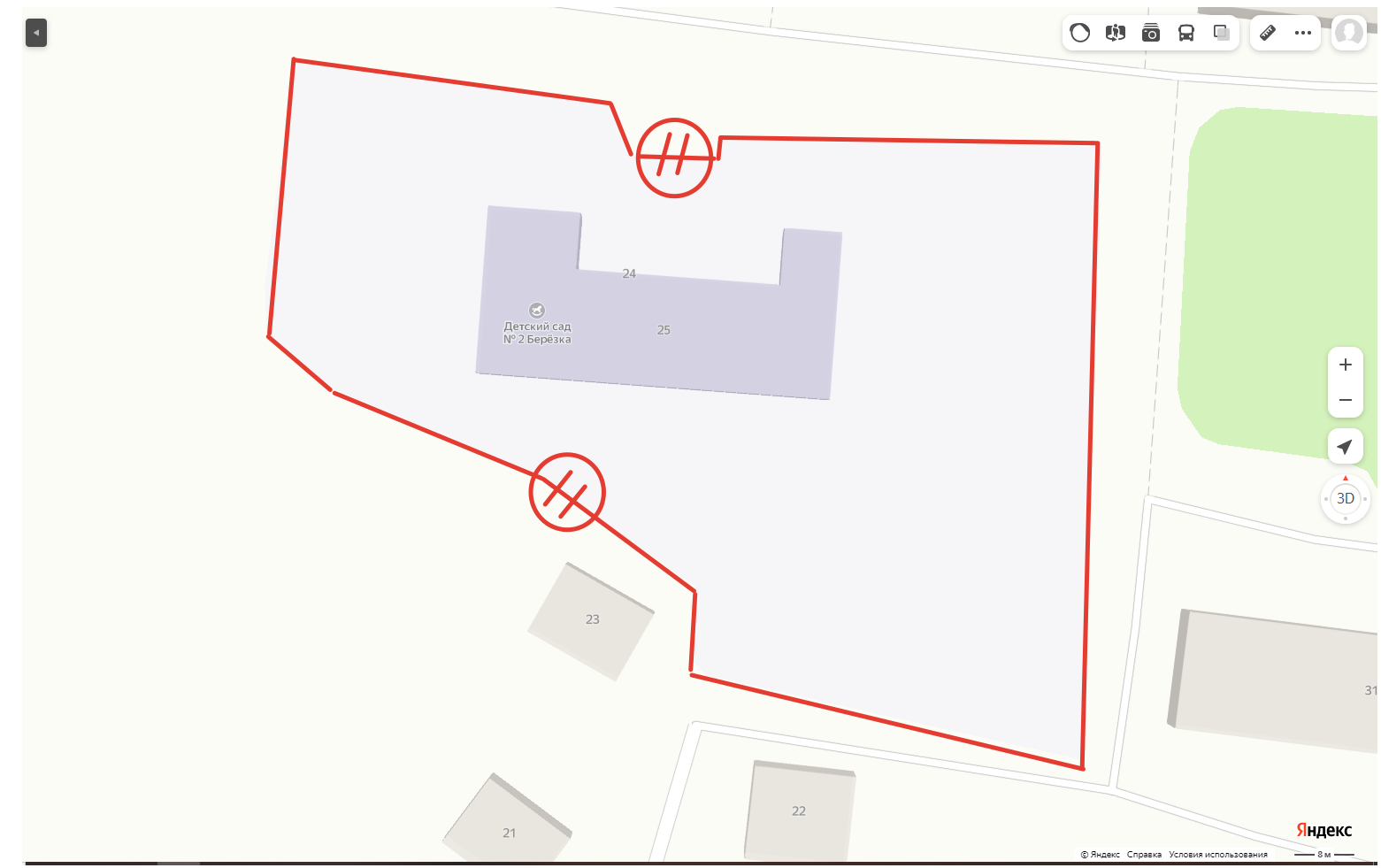 	Условные обозначения:	- прилегающая территория, в пределах которой не допускается розничная продажа                                       алкогольной продукции и розничная продажа алкогольной продукции при                                       оказании услуг общественного питания//	вход посетителей в обособленную территориюМасштаб 1:1000Муниципальное дошкольное образовательное учреждение детский сад «Колосок»Ярославская область, Первомайский район, п. Пречистое, ул. Ярославская, д.72а, 86А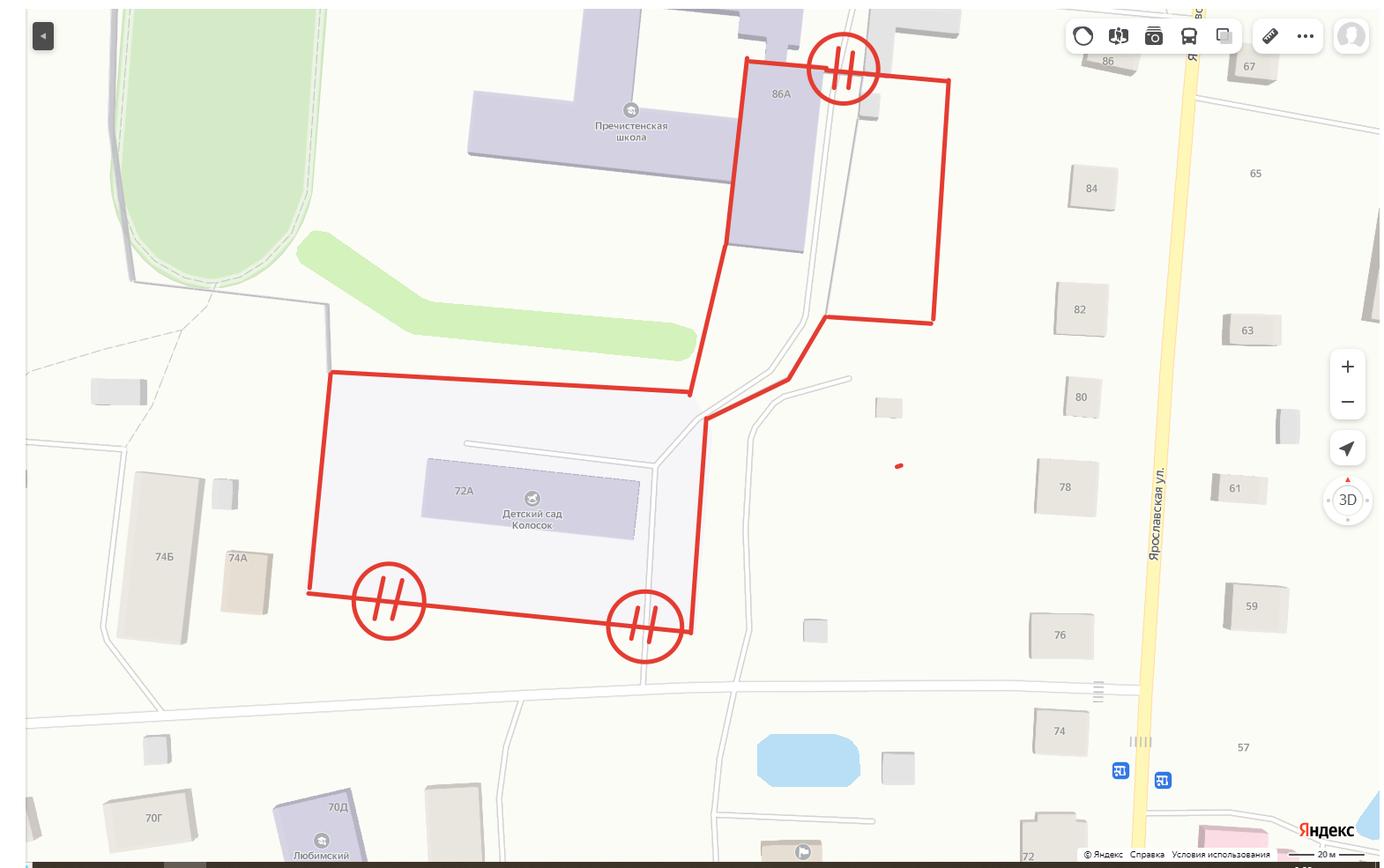 	Условные обозначения:	- прилегающая территория, в пределах которой не допускается розничная продажа                                       алкогольной продукции и розничная продажа алкогольной продукции при                                       оказании услуг общественного питания//	вход посетителей в обособленную территориюМасштаб 1:1000Муниципальное образовательное учреждение Первомайский дом детского творчестваЯрославская область, Первомайский район, пер. Фестивальный, д.11А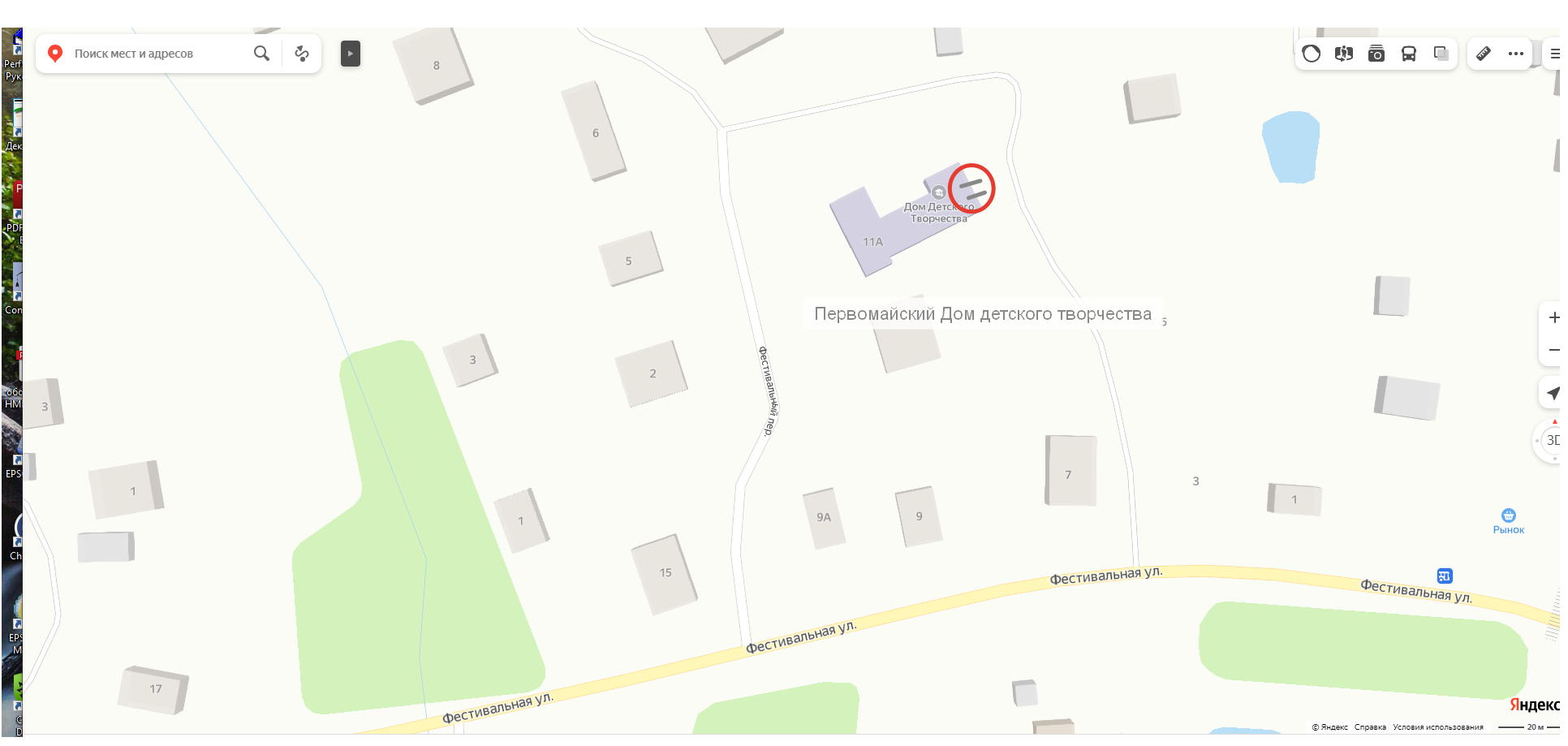 	Условные обозначения:	- прилегающая территория, в пределах которой не допускается розничная продажа                                       алкогольной продукции и розничная продажа алкогольной продукции при                                       оказании услуг общественного питания//	вход посетителей в обособленную территориюМасштаб 1:1000Муниципальное общеобразовательное учреждение Пречистенская средняя школаЯрославская область, Первомайский район, п. Пречистое, ул. Ярославская, д.86А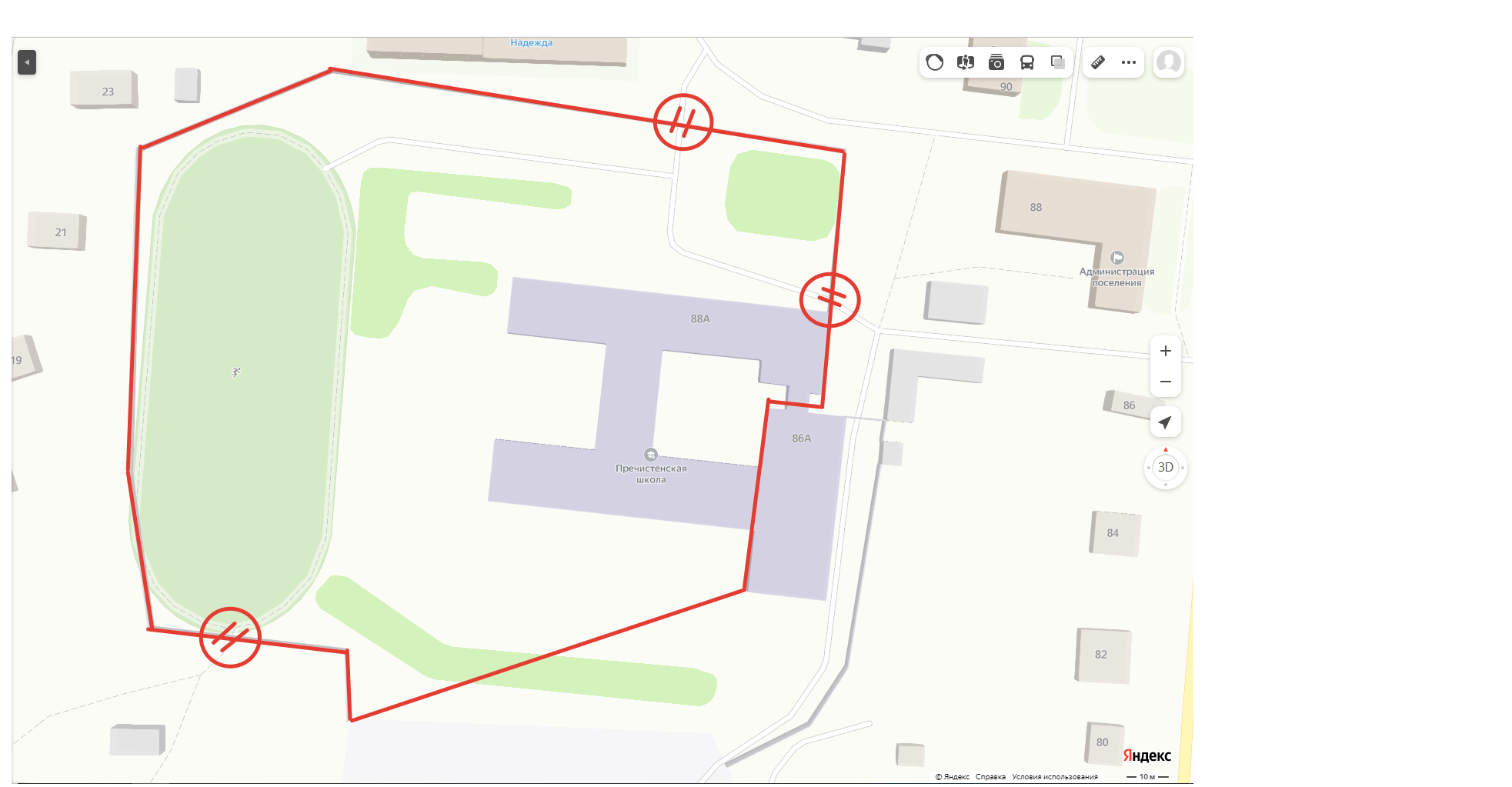 	Условные обозначения:	- прилегающая территория, в пределах которой не допускается розничная продажа                                       алкогольной продукции и розничная продажа алкогольной продукции при                                       оказании услуг общественного питания//	вход посетителей в обособленную территориюМасштаб 1:1000Государственное учреждение здравоохранения Пречистенская центральная районная больницаЯрославская область, Первомайский район, п. Пречистое, ул. Некрасова, д.15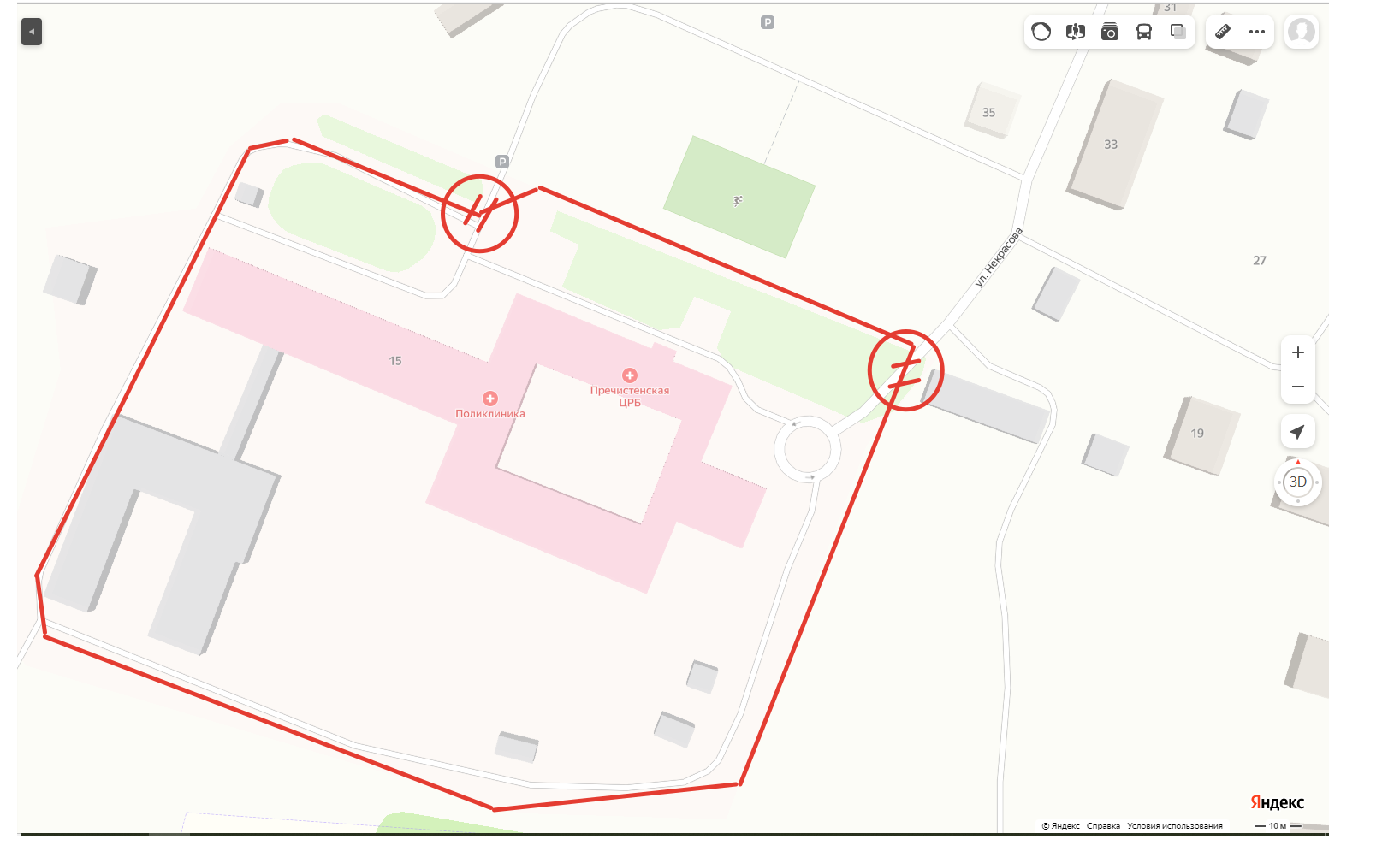 Условные обозначения:	- прилегающая территория, в пределах которой не допускается розничная продажа                                       алкогольной продукции и розничная продажа алкогольной продукции при                                       оказании услуг общественного питания//	вход посетителей в обособленную территориюМасштаб 1:1000Спортивный залЯрославская область, Первомайский район, п. Пречистое, ул. Ярославская, д.92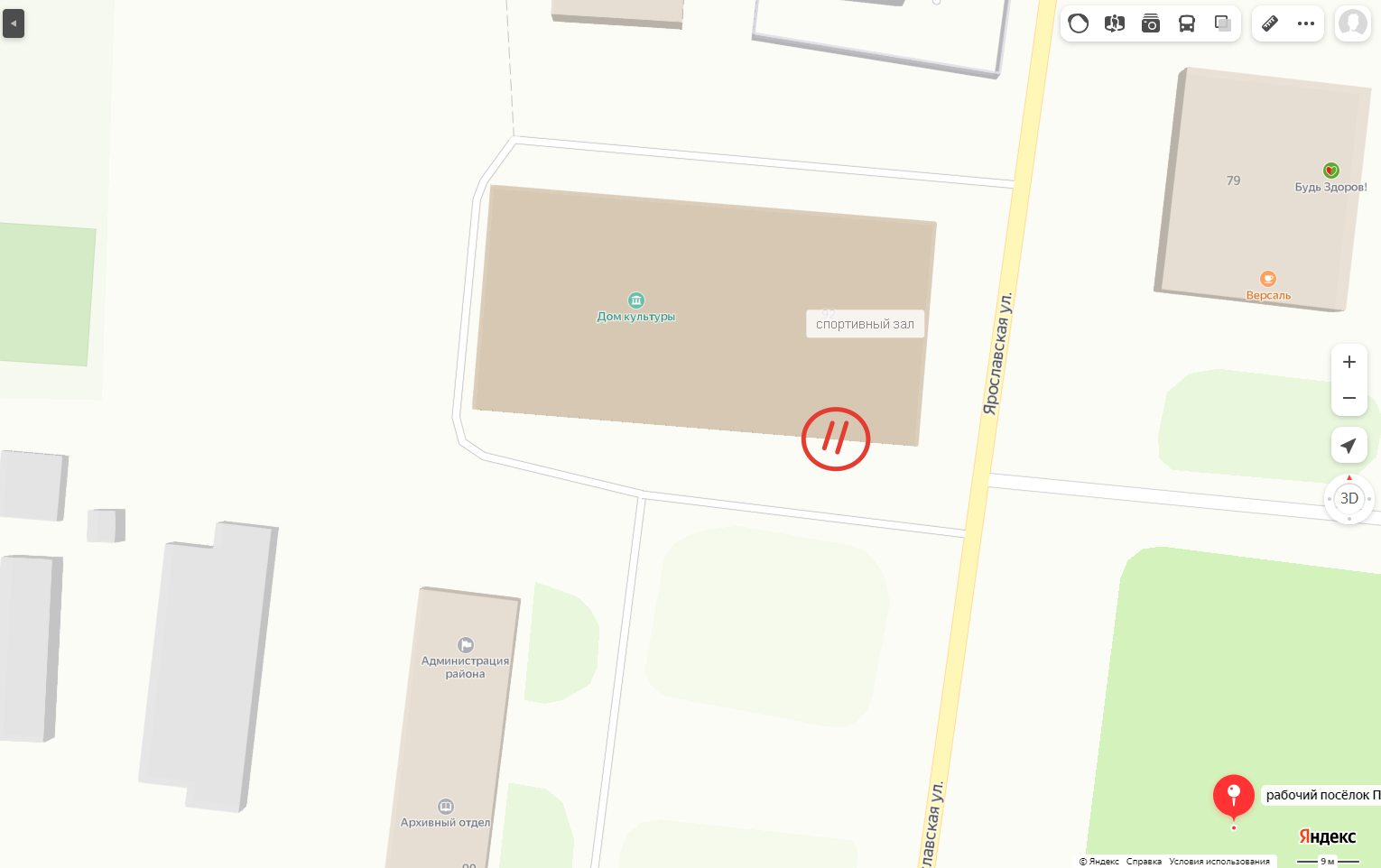 Условные обозначения:	- прилегающая территория, в пределах которой не допускается розничная продажа                                       алкогольной продукции и розничная продажа алкогольной продукции при                                       оказании услуг общественного питания//	вход посетителей в обособленную территориюМасштаб 1:1000Муниципальное образовательное учреждение дополнительного образования Детская музыкальная школа п. ПречистоеЯрославская область, Первомайский район, п. Пречистое, ул. Ярославская, д.92, ул. Ярославская, д.104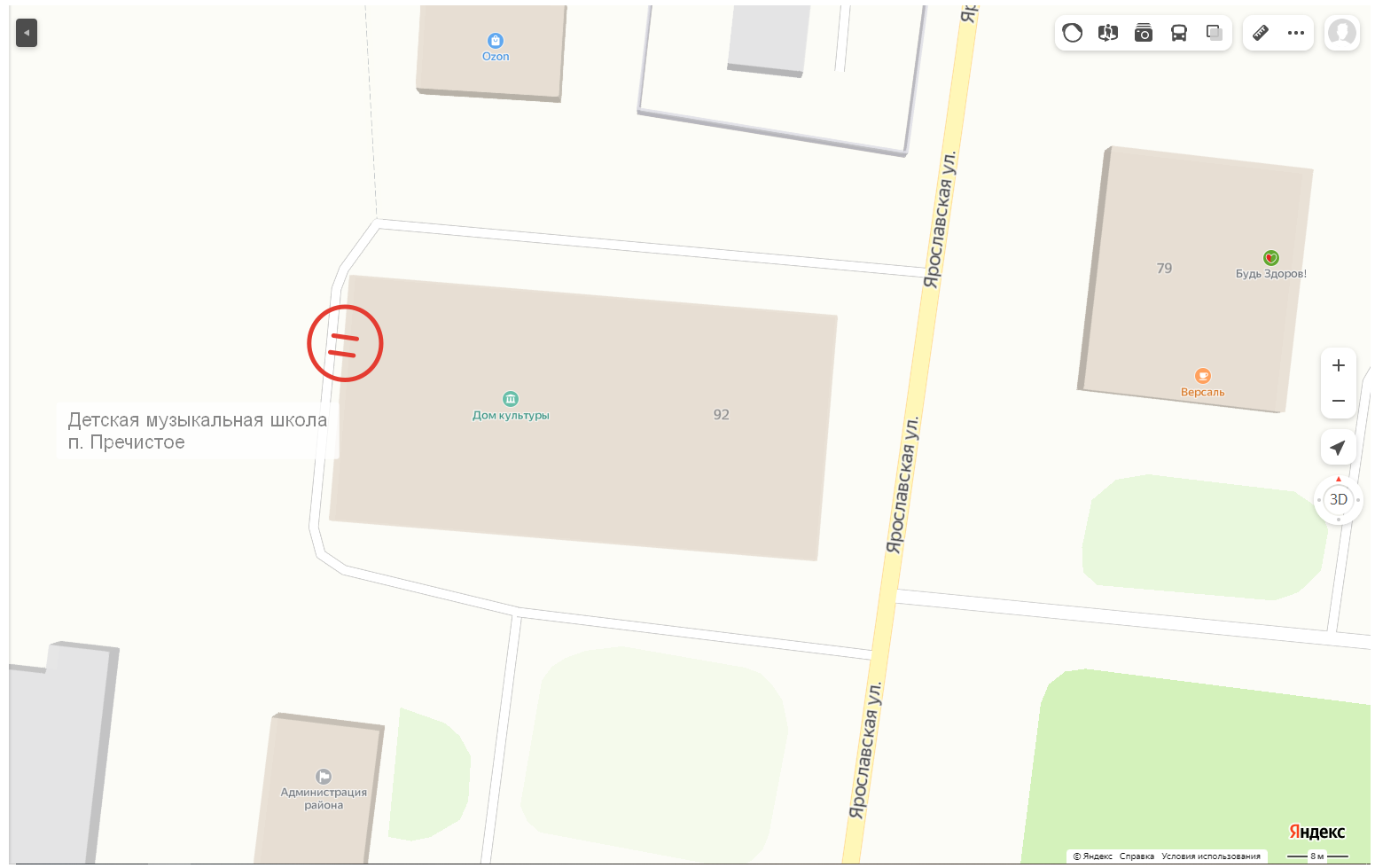 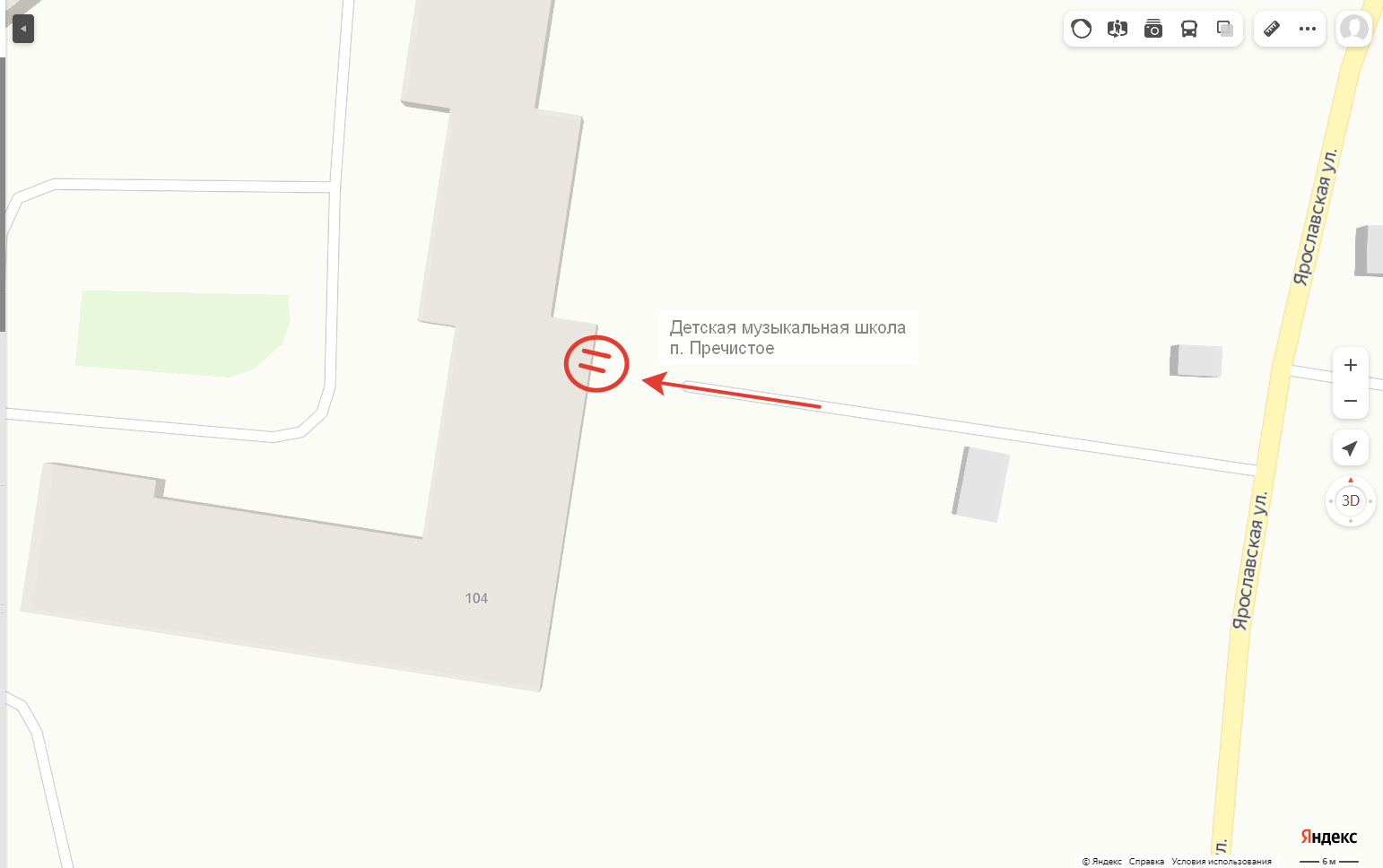 Условные обозначения:	- прилегающая территория, в пределах которой не допускается розничная продажа                                       алкогольной продукции и розничная продажа алкогольной продукции при                                       оказании услуг общественного питания//	вход посетителей в обособленную территориюМасштаб 1:1000Первомайский филиал ГПОАУ ЯО Любимского аграрно-политехнического колледжаЯрославская область, Первомайский район, ул. Ярославская, д.70Д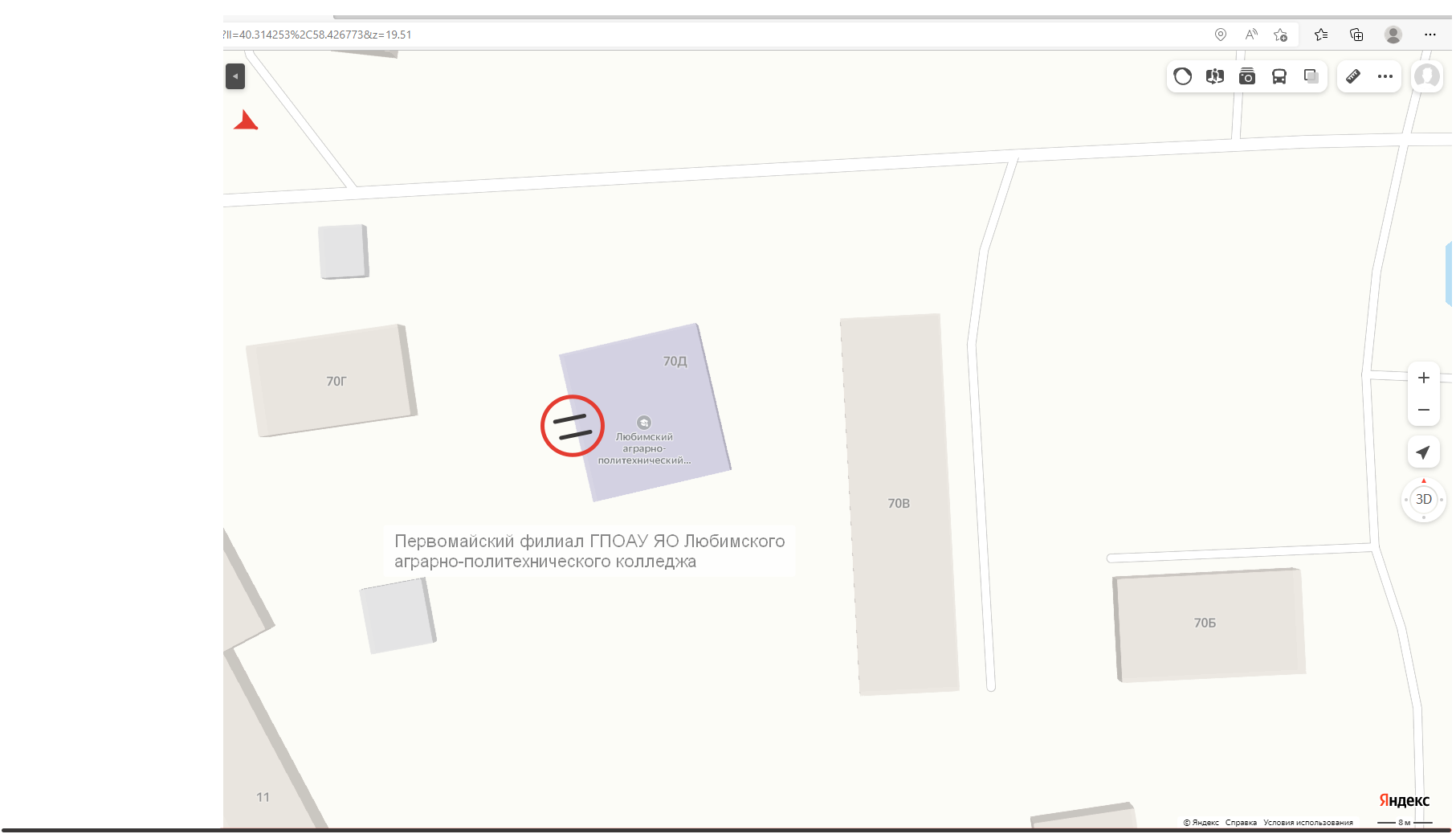 Условные обозначения:	- прилегающая территория, в пределах которой не допускается розничная продажа                                       алкогольной продукции и розничная продажа алкогольной продукции при                                       оказании услуг общественного питания//	вход посетителей в обособленную территориюМасштаб 1:1000Муниципальное учреждение СК «Надежда»Спортивный комплекс: Ярославская область, Первомайский район, п. Пречистое, ул. Ярославская, д.90АБассейн: Ярославская область, Первомайский район, п. Пречистое, ул. Ярославская, д.90Б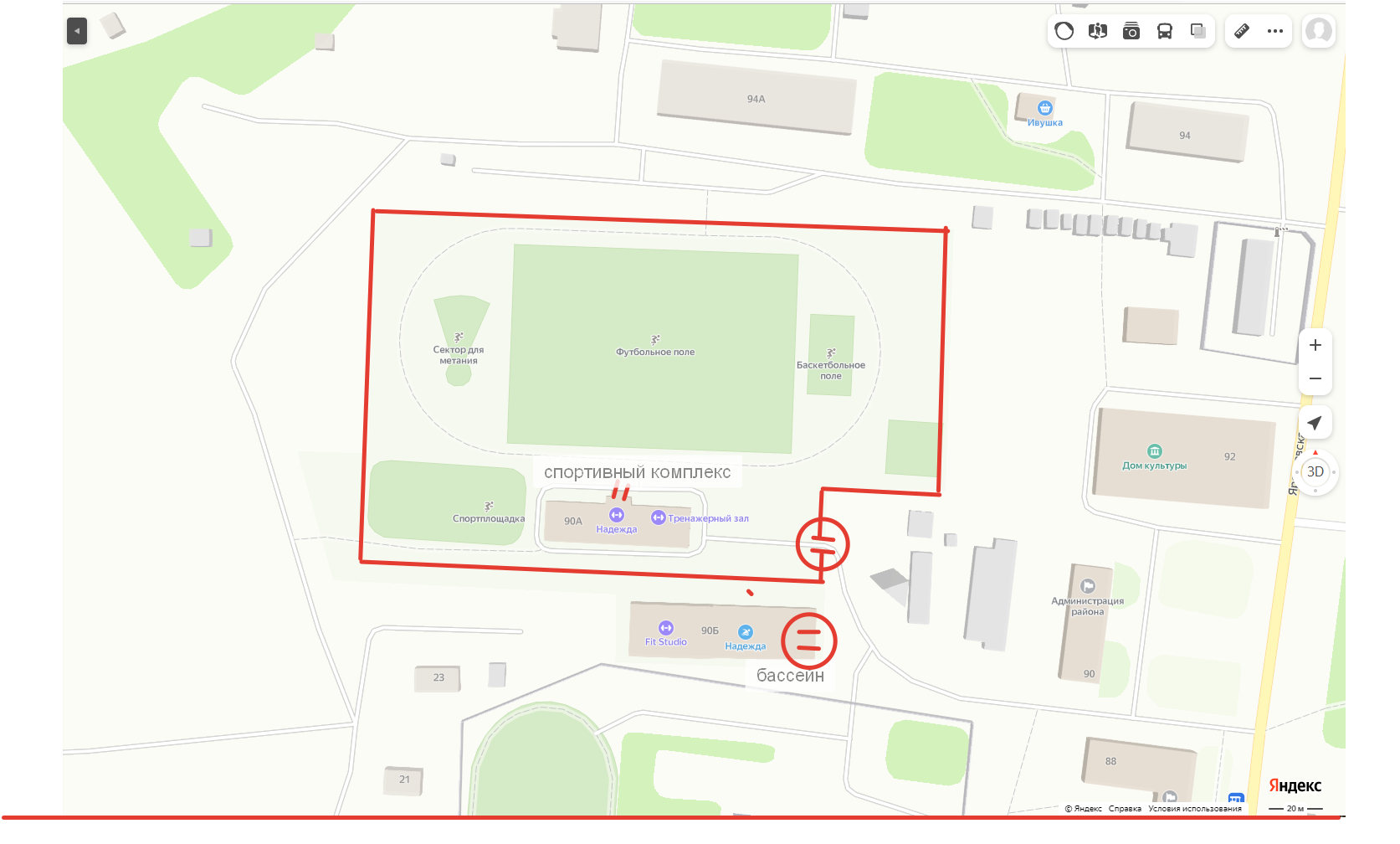 Условные обозначения:	- прилегающая территория, в пределах которой не допускается розничная продажа                                       алкогольной продукции и розничная продажа алкогольной продукции при                                       оказании услуг общественного питания//	вход посетителей в обособленную территориюМасштаб 1:1000Железнодорожный вокзалЯрославская область, Первомайский район, п. Пречистое, ул. Привокзальная, д.1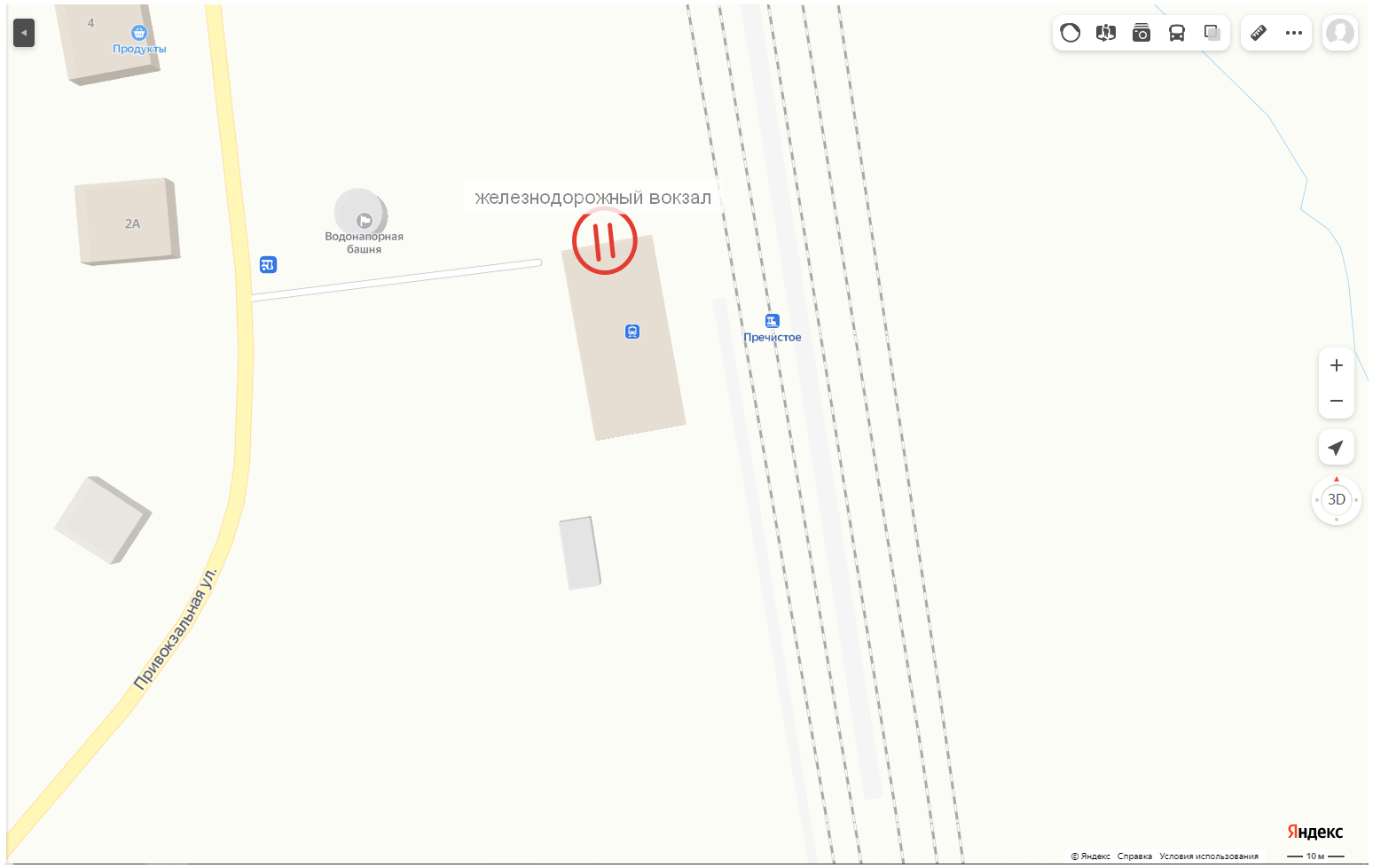 	Условные обозначения:	- прилегающая территория, в пределах которой не допускается розничная продажа                                       алкогольной продукции и розничная продажа алкогольной продукции при                                       оказании услуг общественного питания//	вход посетителей в обособленную территориюМасштаб 1:1000Муниципальное образовательное учреждение для детей сирот и детей, оставшихся без попечения родителей «Первомайский детский дом»Муниципальное образовательное учреждение Шильпуховская основная школаЯрославская область, Первомайский район, д. Шильпухово, д.99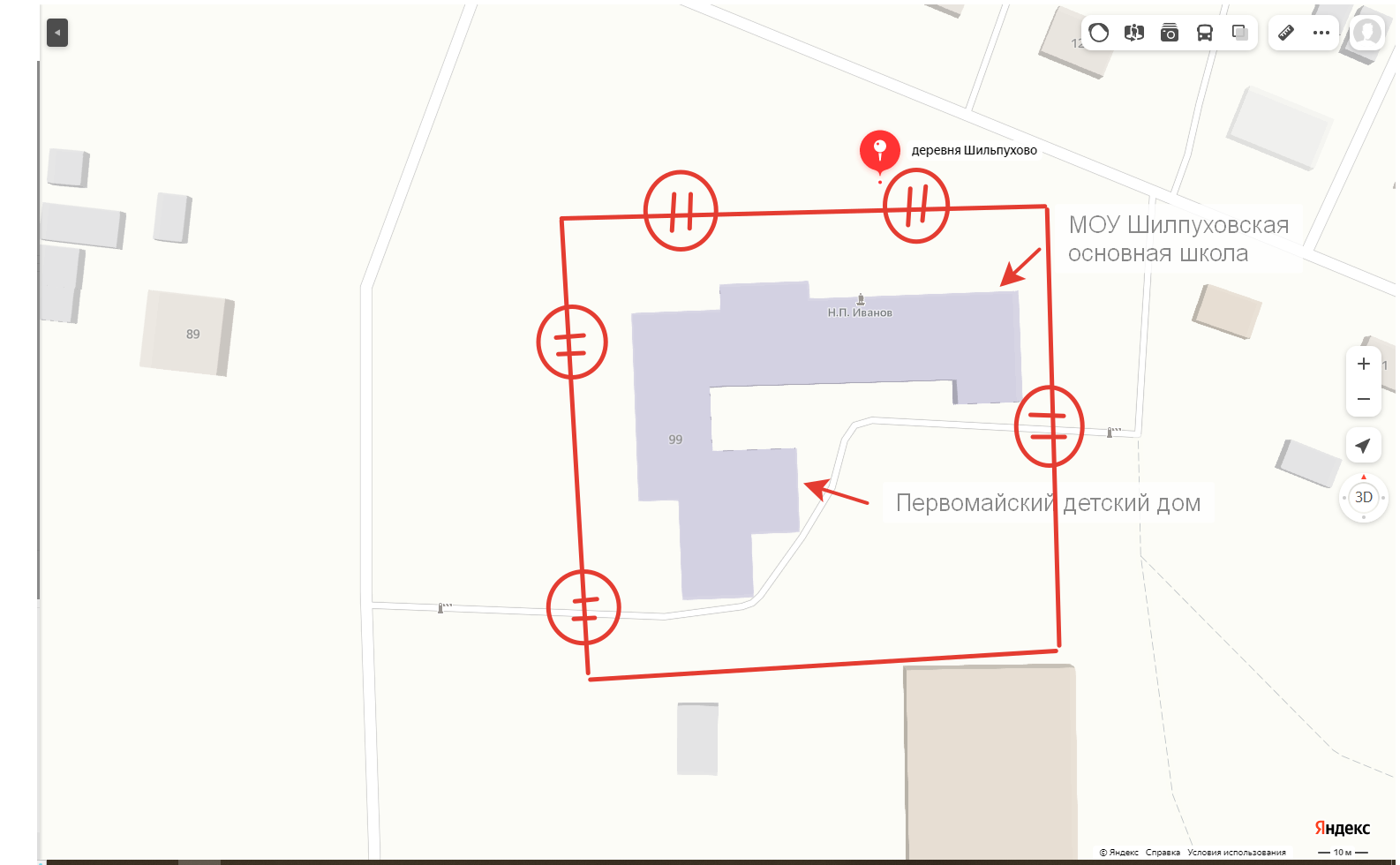 Условные обозначения:	- прилегающая территория, в пределах которой не допускается розничная продажа                                       алкогольной продукции и розничная продажа алкогольной продукции при                                       оказании услуг общественного питания//	вход посетителей в обособленную территориюМасштаб 1:1000ГОУ ЯО Багряниковская школа-интернат для детей сирот и детей, оставшихся без попечения родителей, с ограниченными возможностями здоровьяЯрославская область, Первомайский район, д. Багряники, ул. Школьная, д.5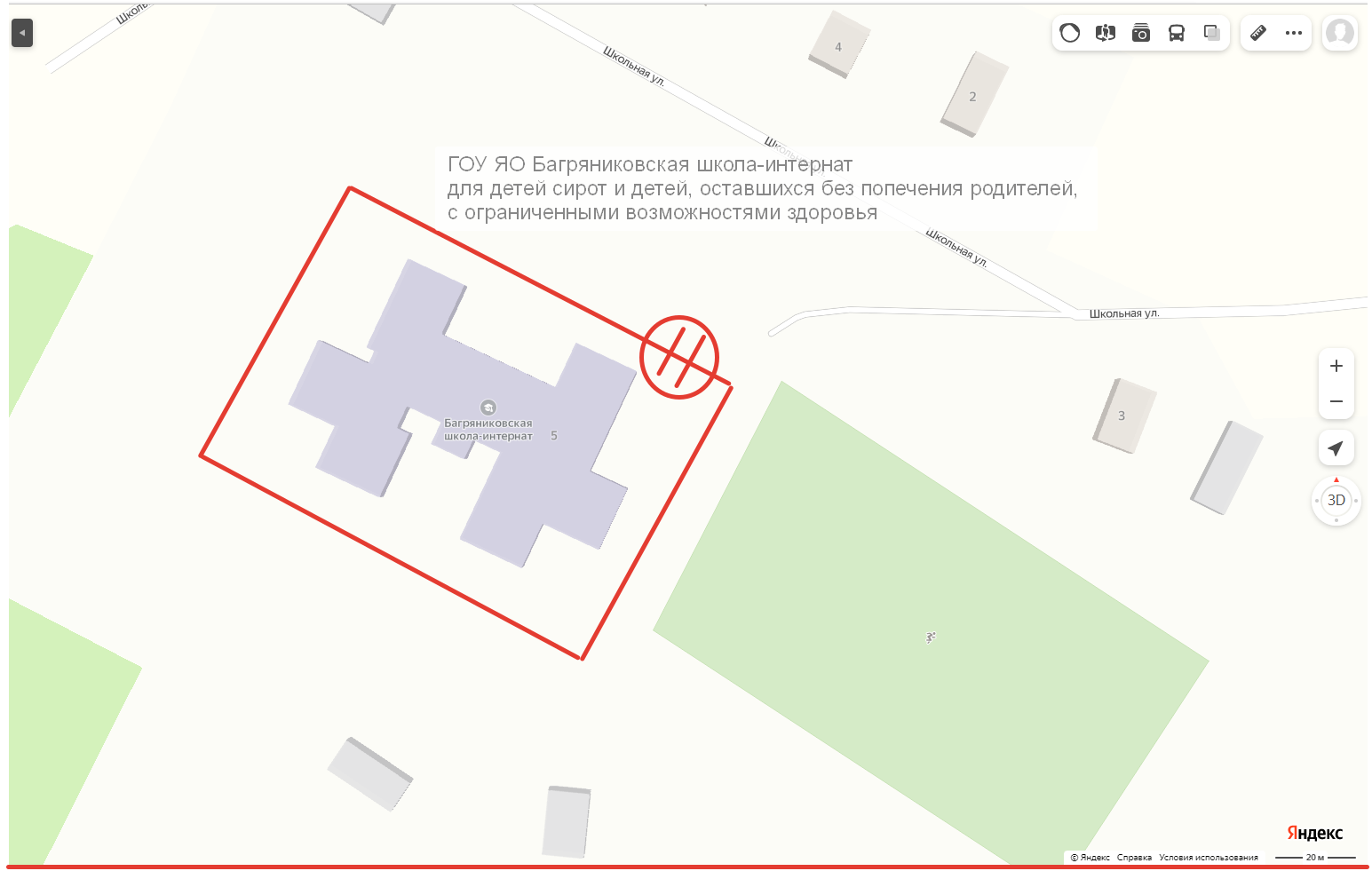 Условные обозначения:	- прилегающая территория, в пределах которой не допускается розничная продажа                                       алкогольной продукции и розничная продажа алкогольной продукции при                                       оказании услуг общественного питания//	вход посетителей в обособленную территориюМасштаб 1:1000Муниципальное образовательное учреждение Скалинская основная школаЯрославская область, Первомайский район, ст.Скалино, ул. Первомайская, д.11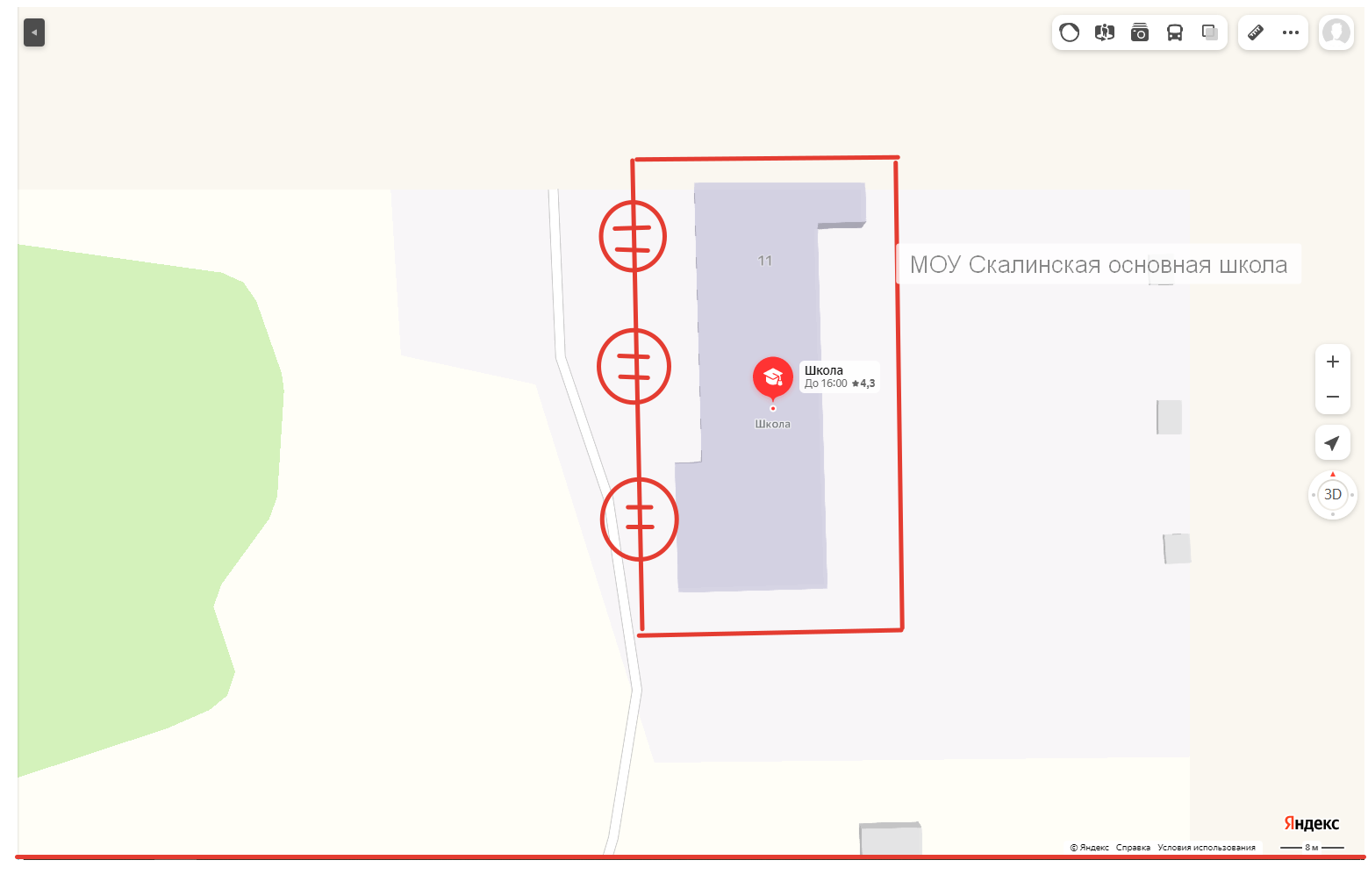 	Условные обозначения:	- прилегающая территория, в пределах которой не допускается розничная продажа                                       алкогольной продукции и розничная продажа алкогольной продукции при                                       оказании услуг общественного питания//	вход посетителей в обособленную территориюМасштаб 1:1000Муниципальное дошкольное образовательное  учреждение Николо-Горский детский садЯрославская область, Первомайский район, с. Николо-Гора, д.2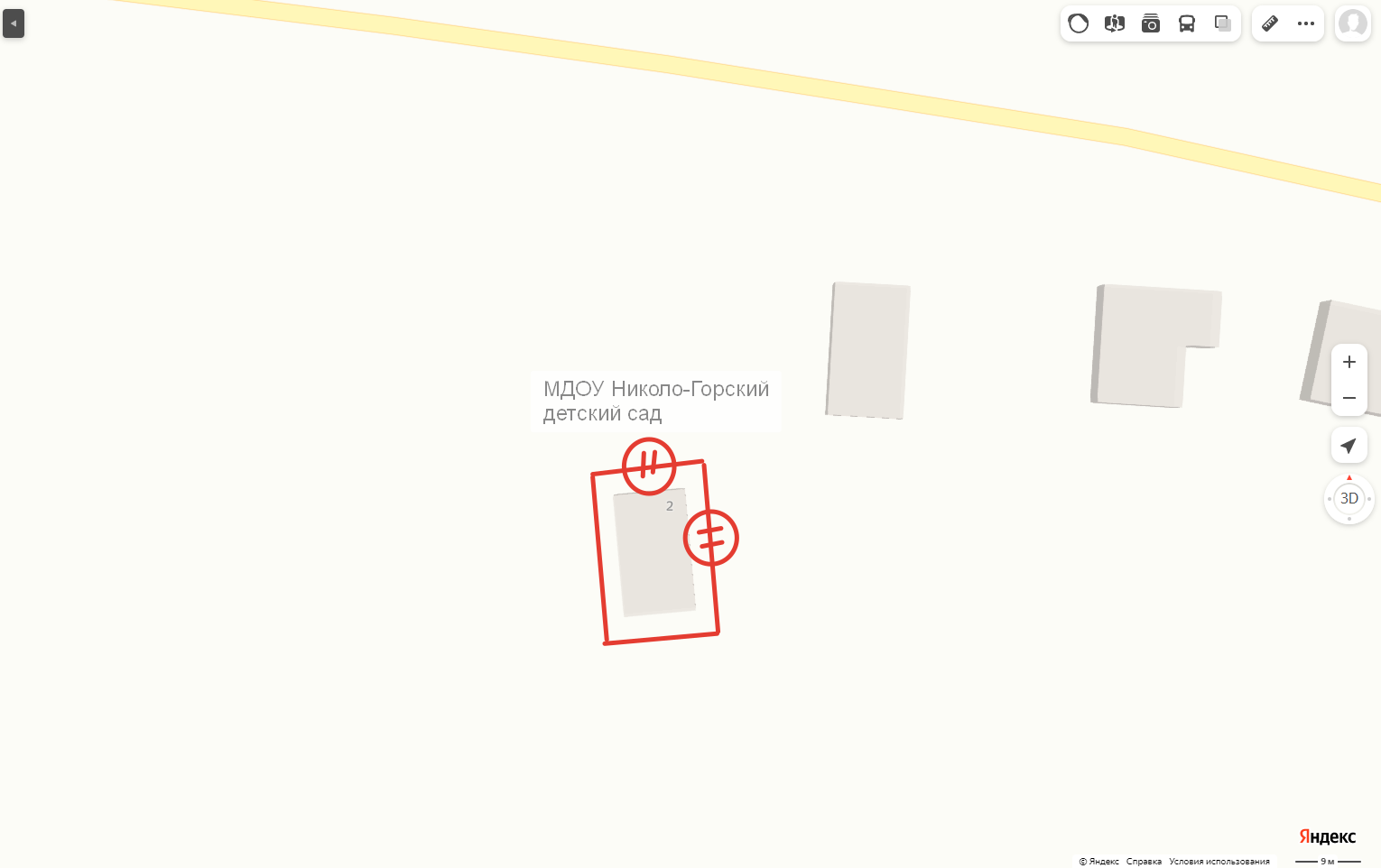 Условные обозначения:	- прилегающая территория, в пределах которой не допускается розничная продажа                                       алкогольной продукции и розничная продажа алкогольной продукции при                                       оказании услуг общественного питания//	вход посетителей в обособленную территориюМасштаб 1:1000Муниципальное общеобразовательное учреждение Козская средняя основная школаЯрославская область, первомайский район, с. Коза, ул. Заречная, д.45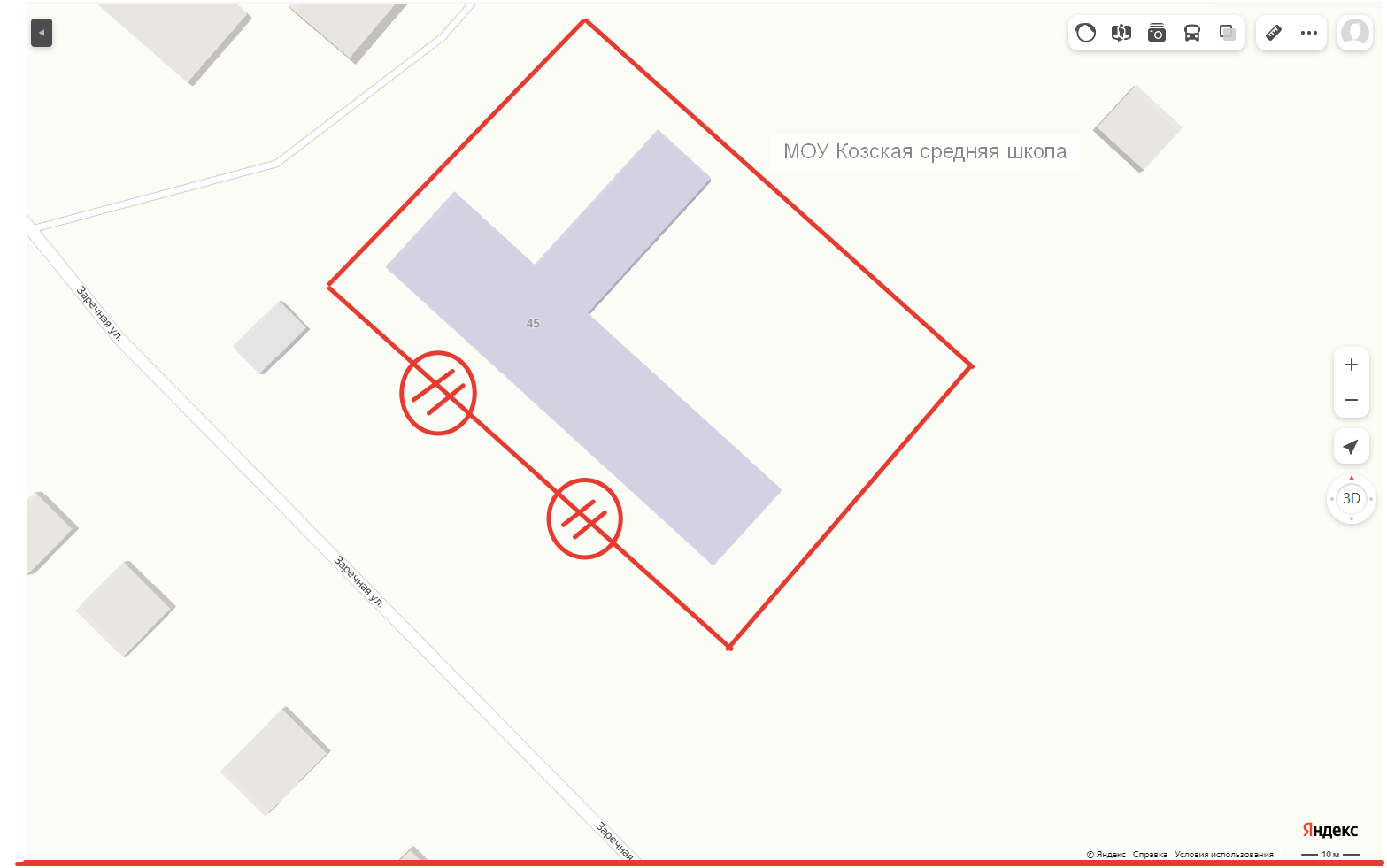 Условные обозначения:	- прилегающая территория, в пределах которой не допускается розничная продажа                                       алкогольной продукции и розничная продажа алкогольной продукции при                                       оказании услуг общественного питания//	вход посетителей в обособленную территориюМасштаб 1:1000Козский детский садЯрославская область, Первомайский район, с. Коза, ул. Заречная, д.18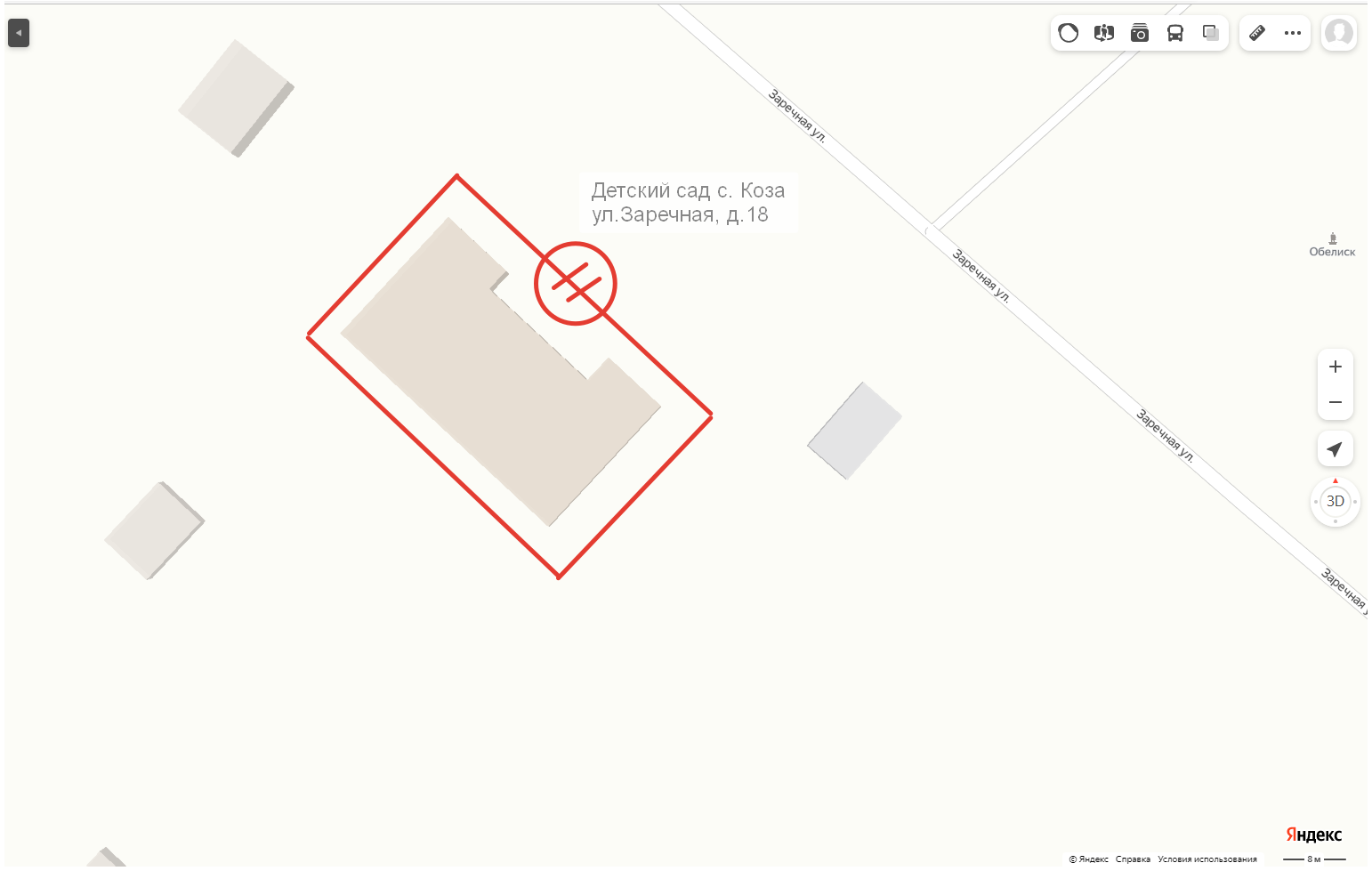 	Условные обозначения:	- прилегающая территория, в пределах которой не допускается розничная продажа                                       алкогольной продукции и розничная продажа алкогольной продукции при                                       оказании услуг общественного питания//	вход посетителей в обособленную территориюМасштаб 1:1000Муниципальное дошкольное учреждение детский сад «Ладушки»Ярославская область, Первомайский район, д. Игнатцево, ул. Луговая, д.4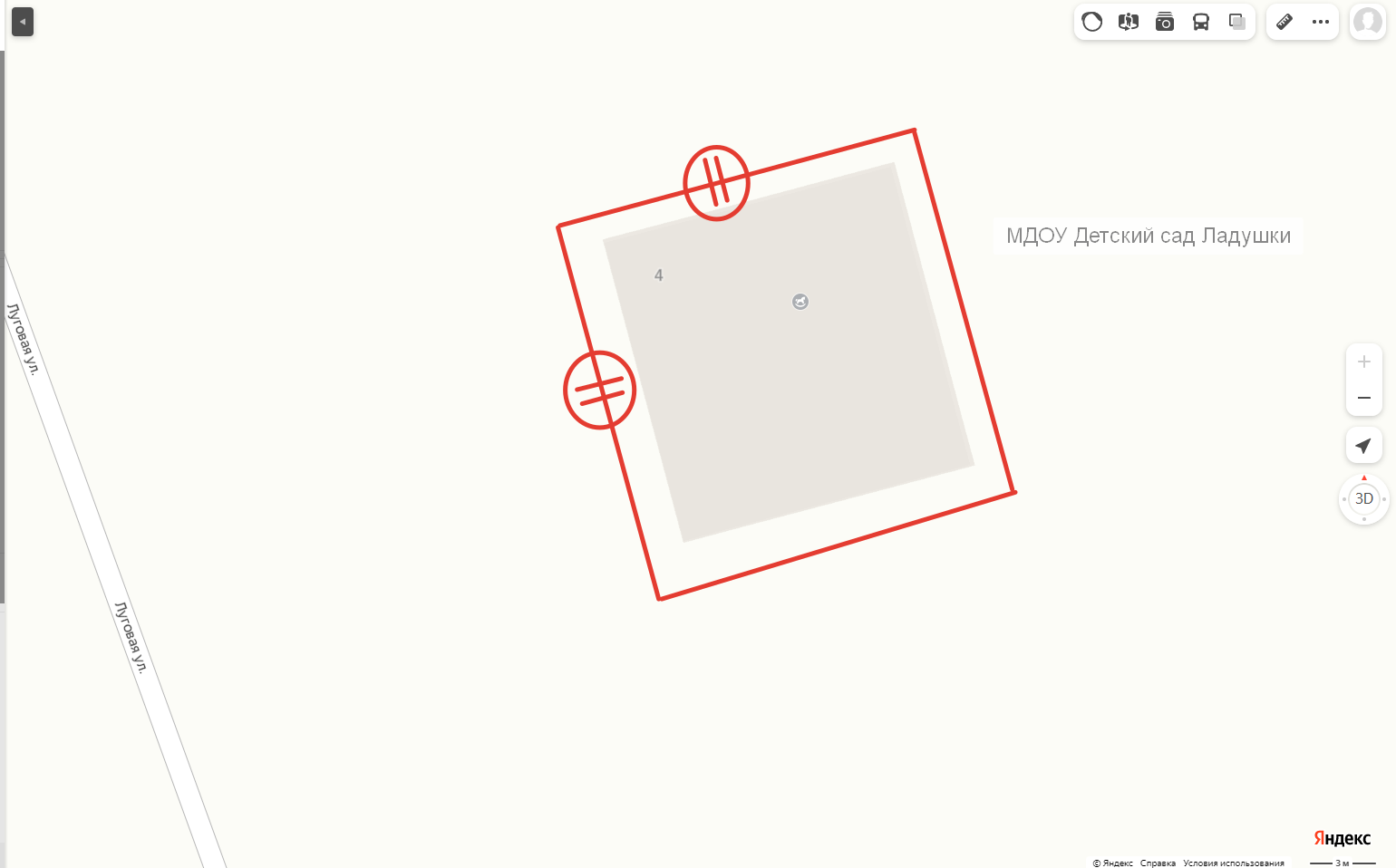 	Условные обозначения:	- прилегающая территория, в пределах которой не допускается розничная продажа                                       алкогольной продукции и розничная продажа алкогольной продукции при                                       оказании услуг общественного питания//	вход посетителей в обособленную территориюМасштаб 1:1000Муниципальное образовательное учреждение Погорельская основная школаЯрославская область, Первомайский район, д. Игнатцево, ул. Центральная, д.2А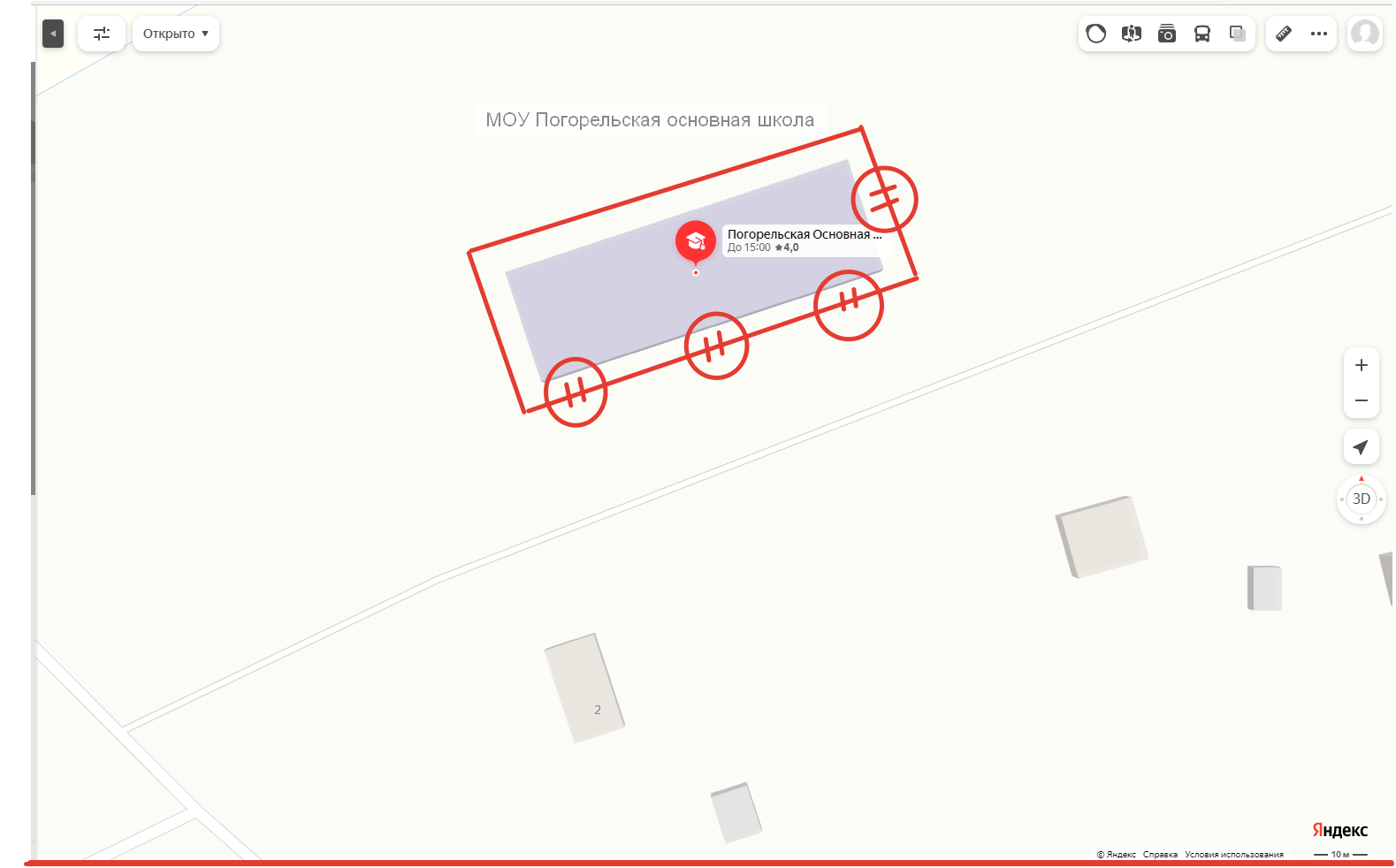 	Условные обозначения:	- прилегающая территория, в пределах которой не допускается розничная продажа                                       алкогольной продукции и розничная продажа алкогольной продукции при                                       оказании услуг общественного питания//	вход посетителей в обособленную территориюМасштаб 1:1000Колкинский фельдшерско-акушерский пунктЯрославская область, Первомайский район, ст. Скалино, пос. Лесоучастка, д.60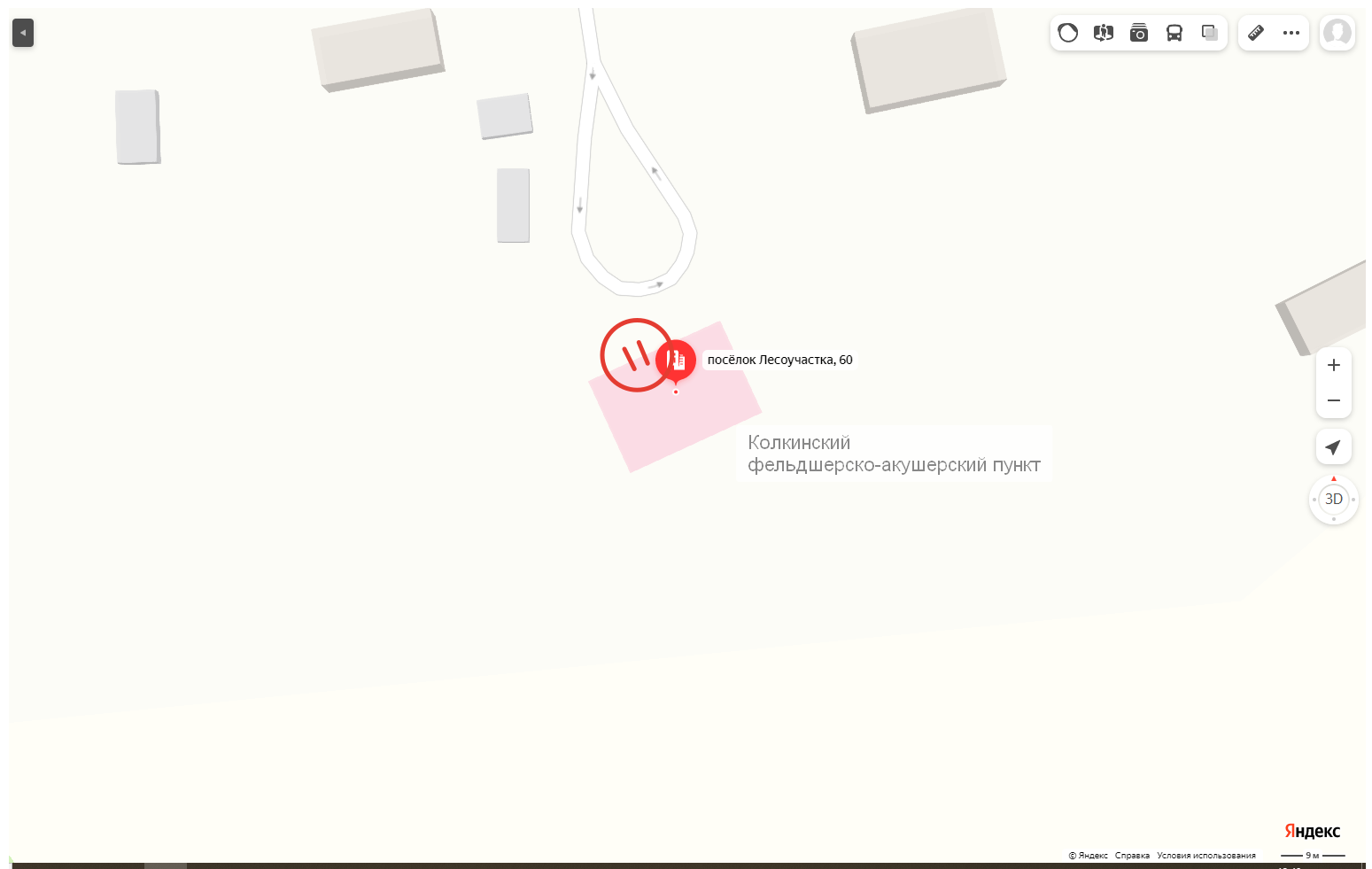 	Условные обозначения:	- прилегающая территория, в пределах которой не допускается розничная продажа                                       алкогольной продукции и розничная продажа алкогольной продукции при                                       оказании услуг общественного питания//	вход посетителей в обособленную территориюМасштаб 1:1000Игнатцевский фельдшерско-акушерский пунктЯрославская область, Первомайский район, д. Погорелка, д.6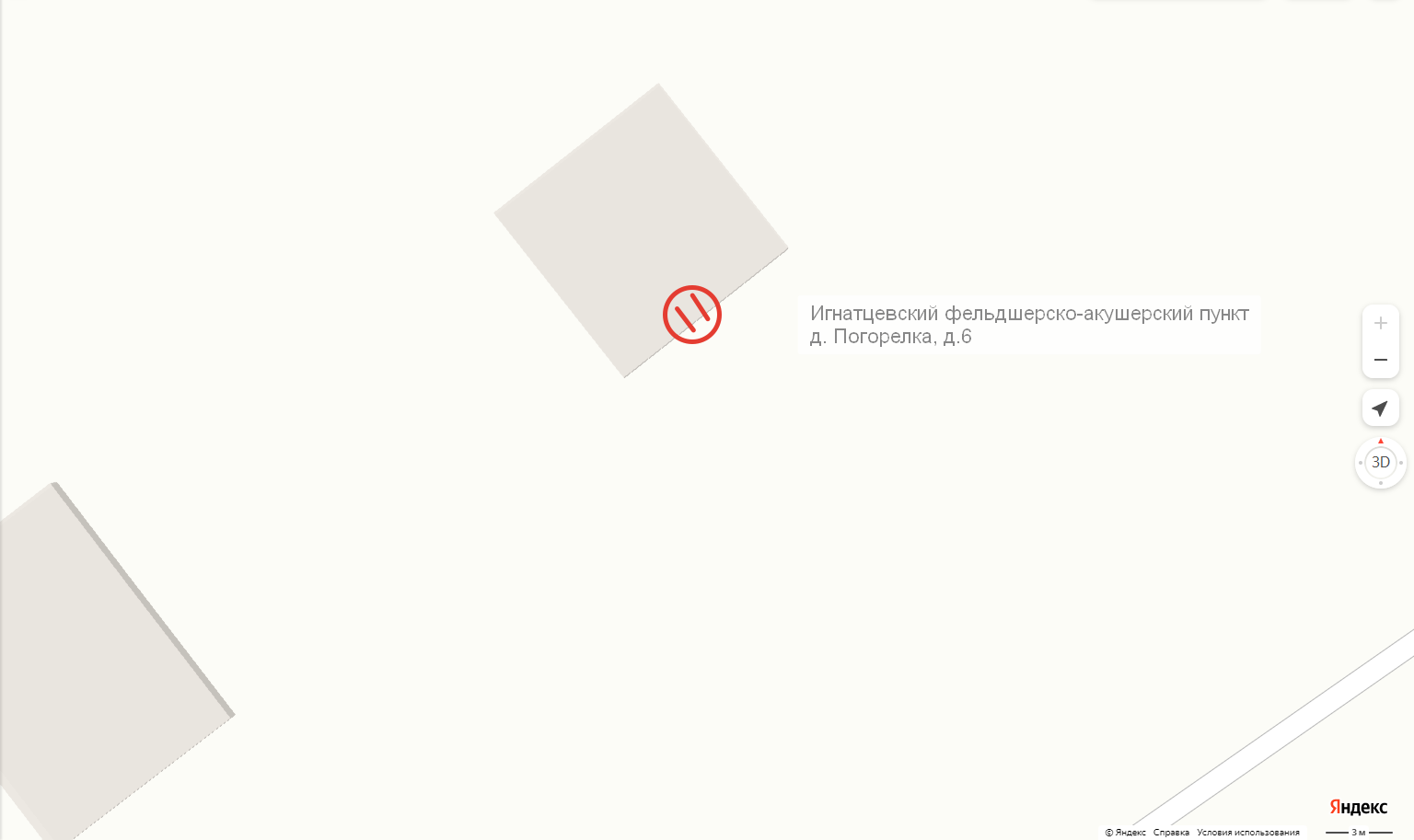 	Условные обозначения:	- прилегающая территория, в пределах которой не допускается розничная продажа                                       алкогольной продукции и розничная продажа алкогольной продукции при                                       оказании услуг общественного питания//	вход посетителей в обособленную территориюМасштаб 1:1000Шильпуховский фельдшерско-акушерский пунктЯрославская область, Первомайский район, д. Шильпухово, д.60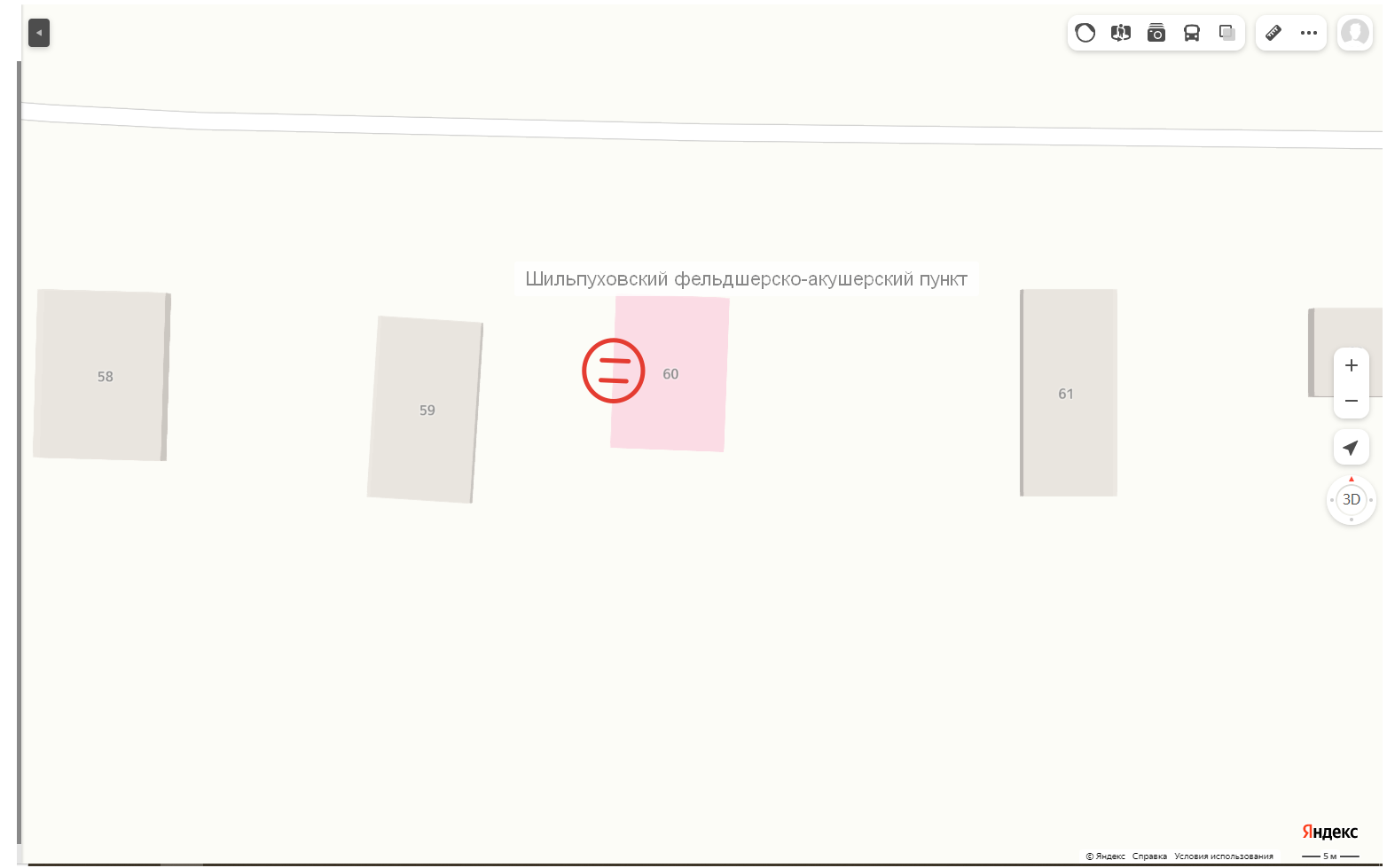 Условные обозначения:	- прилегающая территория, в пределах которой не допускается розничная продажа                                       алкогольной продукции и розничная продажа алкогольной продукции при                                       оказании услуг общественного питания//	вход посетителей в обособленную территориюМасштаб 1:1000Муниципальное общеобразовательное учреждение «Первомайская средняя школа»Ярославская область, Первомайский район, с. Кукобой, ул. Школьная,д.2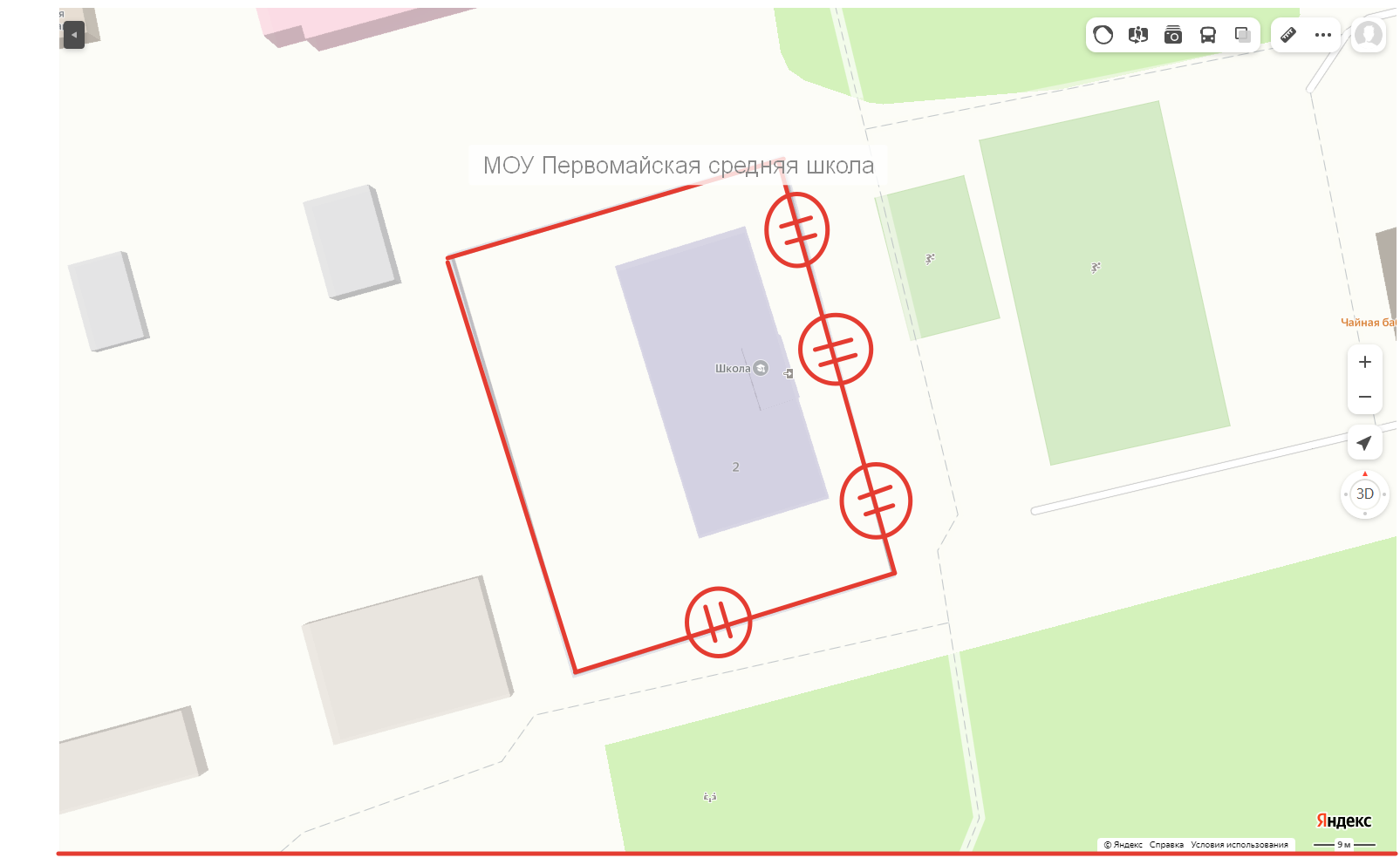 	Условные обозначения:	- прилегающая территория, в пределах которой не допускается розничная продажа                                       алкогольной продукции и розничная продажа алкогольной продукции при                                       оказании услуг общественного питания//	вход посетителей в обособленную территориюМасштаб 1:1000Дошкольная группа МОУ Первомайской СОШЯрославская область, Первомайский район, с. Кукобой, пер. Советский, д.5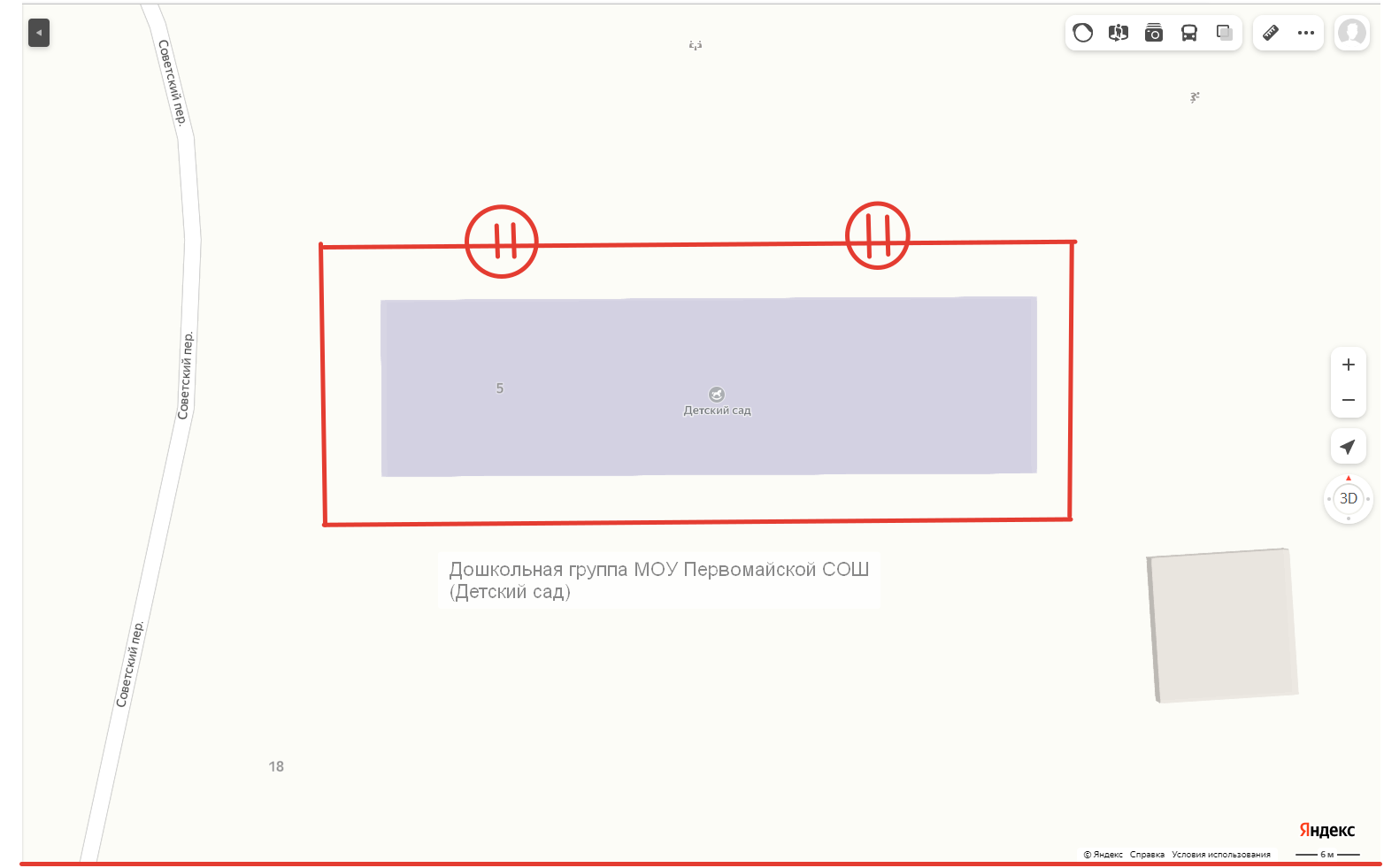 Условные обозначения:	- прилегающая территория, в пределах которой не допускается розничная продажа                                       алкогольной продукции и розничная продажа алкогольной продукции при                                       оказании услуг общественного питания//	вход посетителей в обособленную территориюМасштаб 1:1000Муниципальное образовательное учреждение Всехсвятская основная школаЯрославская область, первомайский район, с. Всехсвятское, Школьный пер., д.4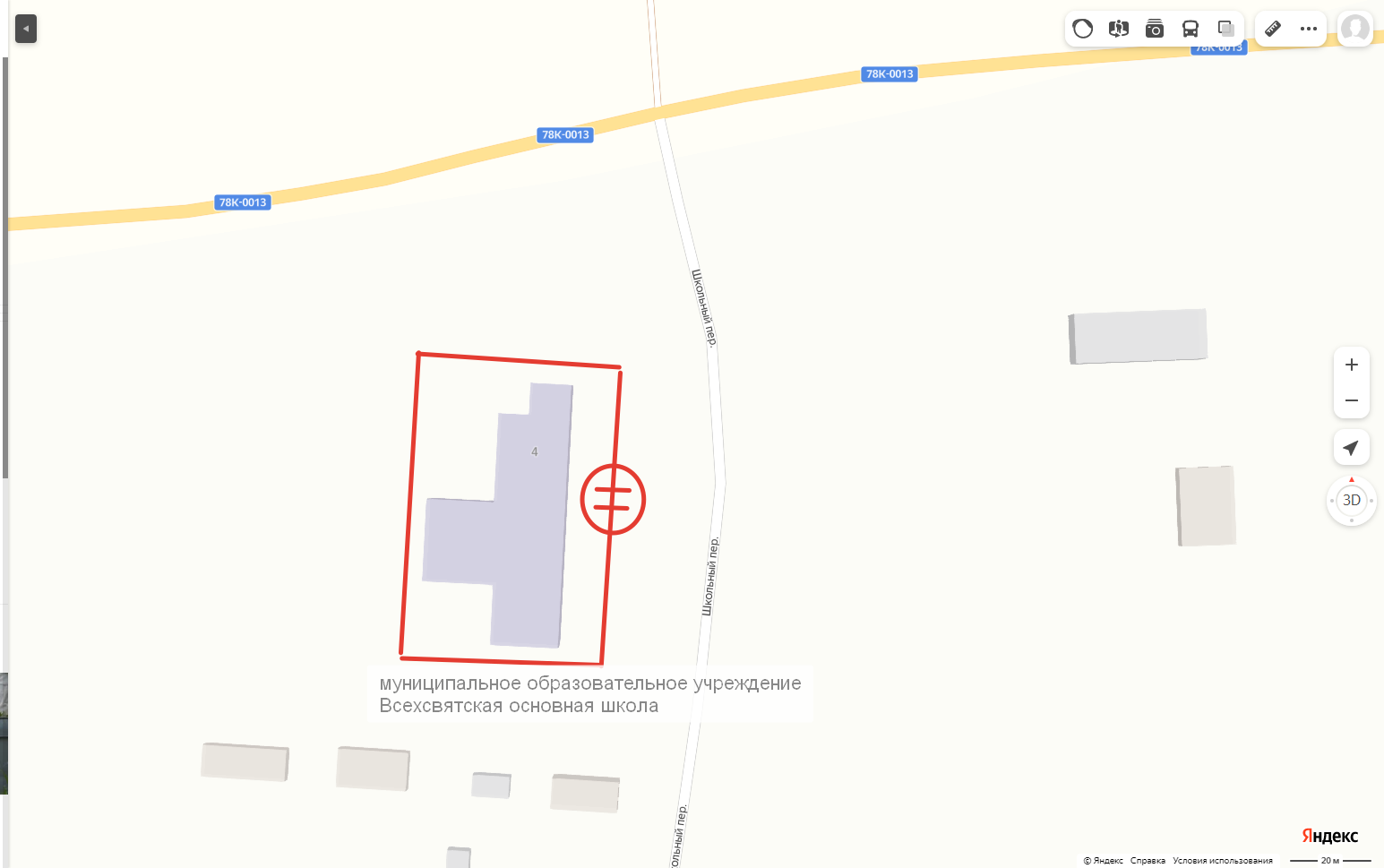 Условные обозначения:	- прилегающая территория, в пределах которой не допускается розничная продажа                                       алкогольной продукции и розничная продажа алкогольной продукции при                                       оказании услуг общественного питания//	вход посетителей в обособленную территориюМасштаб 1:1000Муниципальное общеобразовательное учреждение Семеновская средняя школаЯрославская область, Первомайский район, с. Семеновское, ул. Центральная, д.49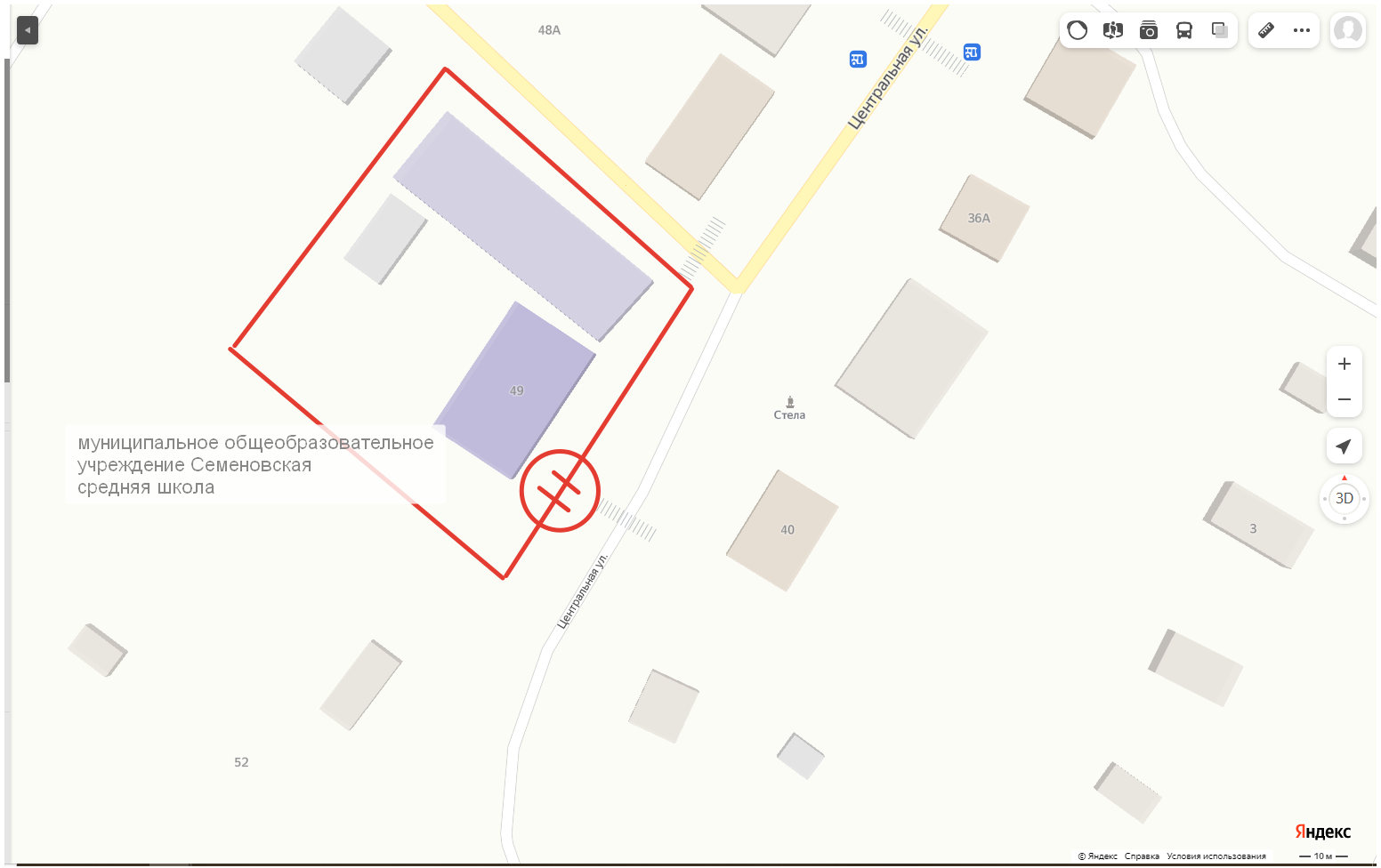 	Условные обозначения:	- прилегающая территория, в пределах которой не допускается розничная продажа                                       алкогольной продукции и розничная продажа алкогольной продукции при                                       оказании услуг общественного питания//	вход посетителей в обособленную территориюМасштаб 1:1000Детский сад МОУ Семеновской СОШЯрославская область, Первомайский район, с. Семеновское, ул. Центральная, д.4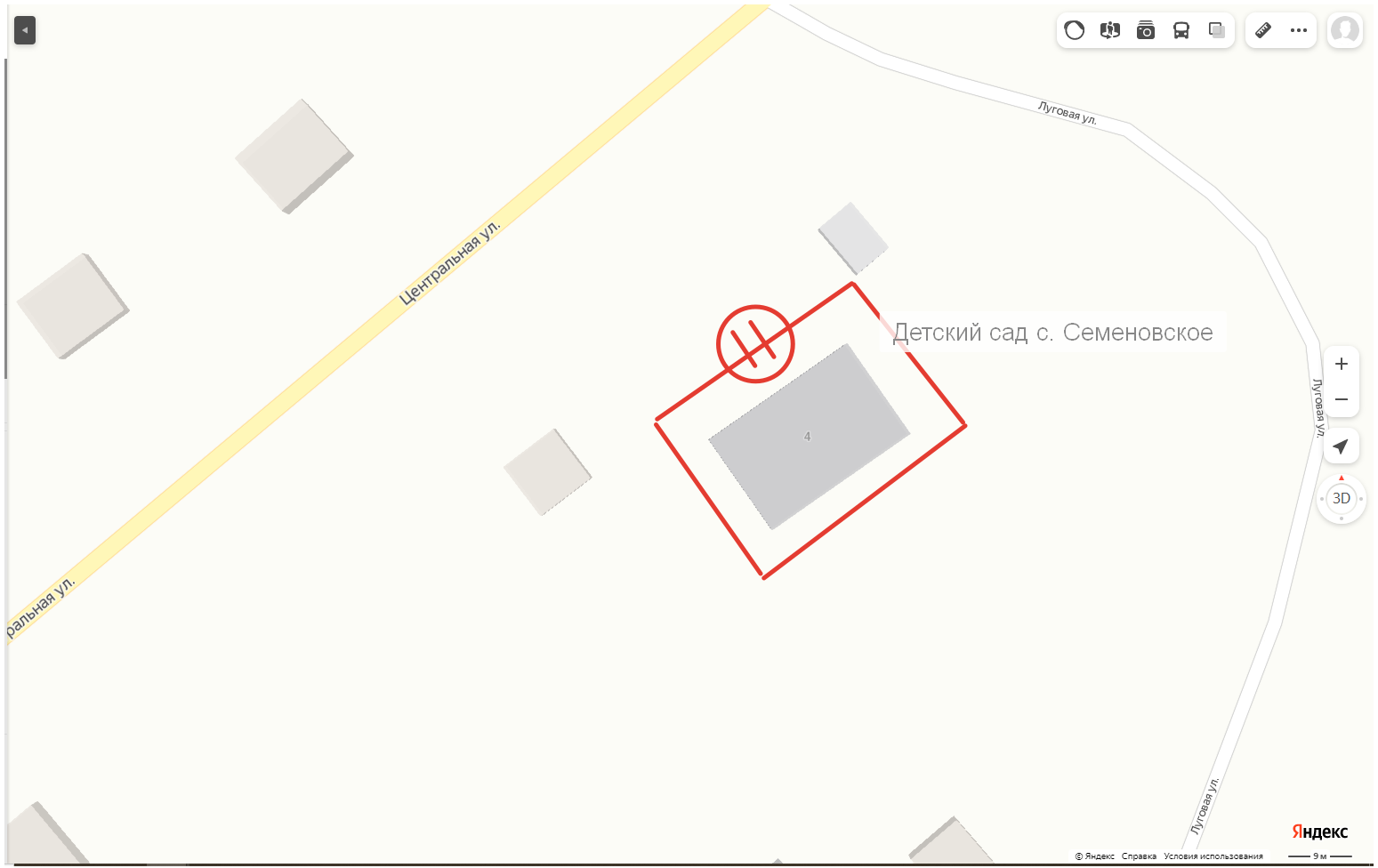 Условные обозначения:	- прилегающая территория, в пределах которой не допускается розничная продажа                                       алкогольной продукции и розничная продажа алкогольной продукции при                                       оказании услуг общественного питания//	вход посетителей в обособленную территориюМасштаб 1:1000Николо-Ухтомский фельдшерско-акушерский пунктЯрославская область, Первомайский район, с. Николо-Ухтома, ул. Набережная, д.9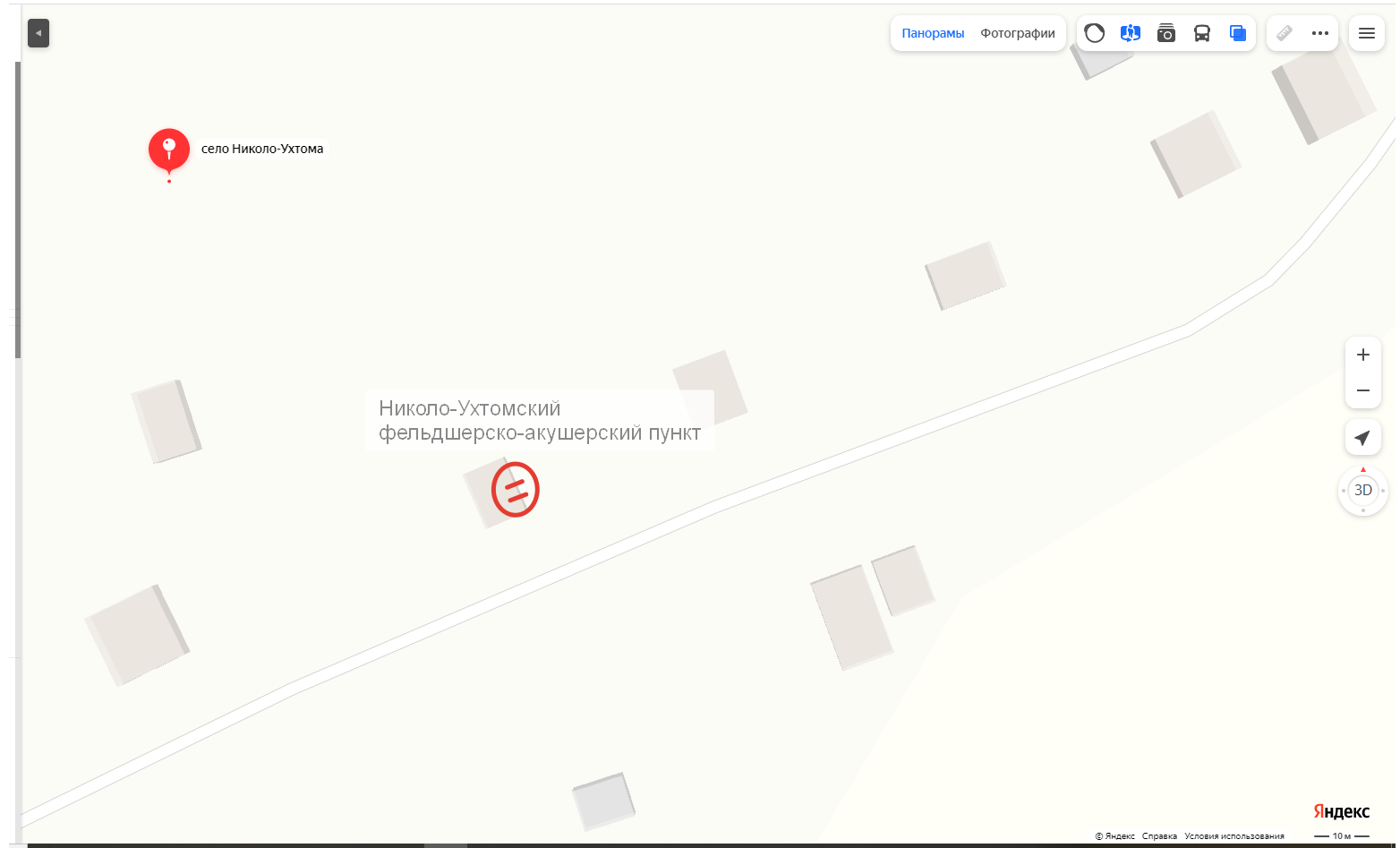 Условные обозначения:	- прилегающая территория, в пределах которой не допускается розничная продажа                                       алкогольной продукции и розничная продажа алкогольной продукции при                                       оказании услуг общественного питания//	вход посетителей в обособленную территориюМасштаб 1:1000Костромковский  фельдшерско-акушерский пунктЯрославская область, Первомайский район, д. Костромка, ул. Садовая, д.14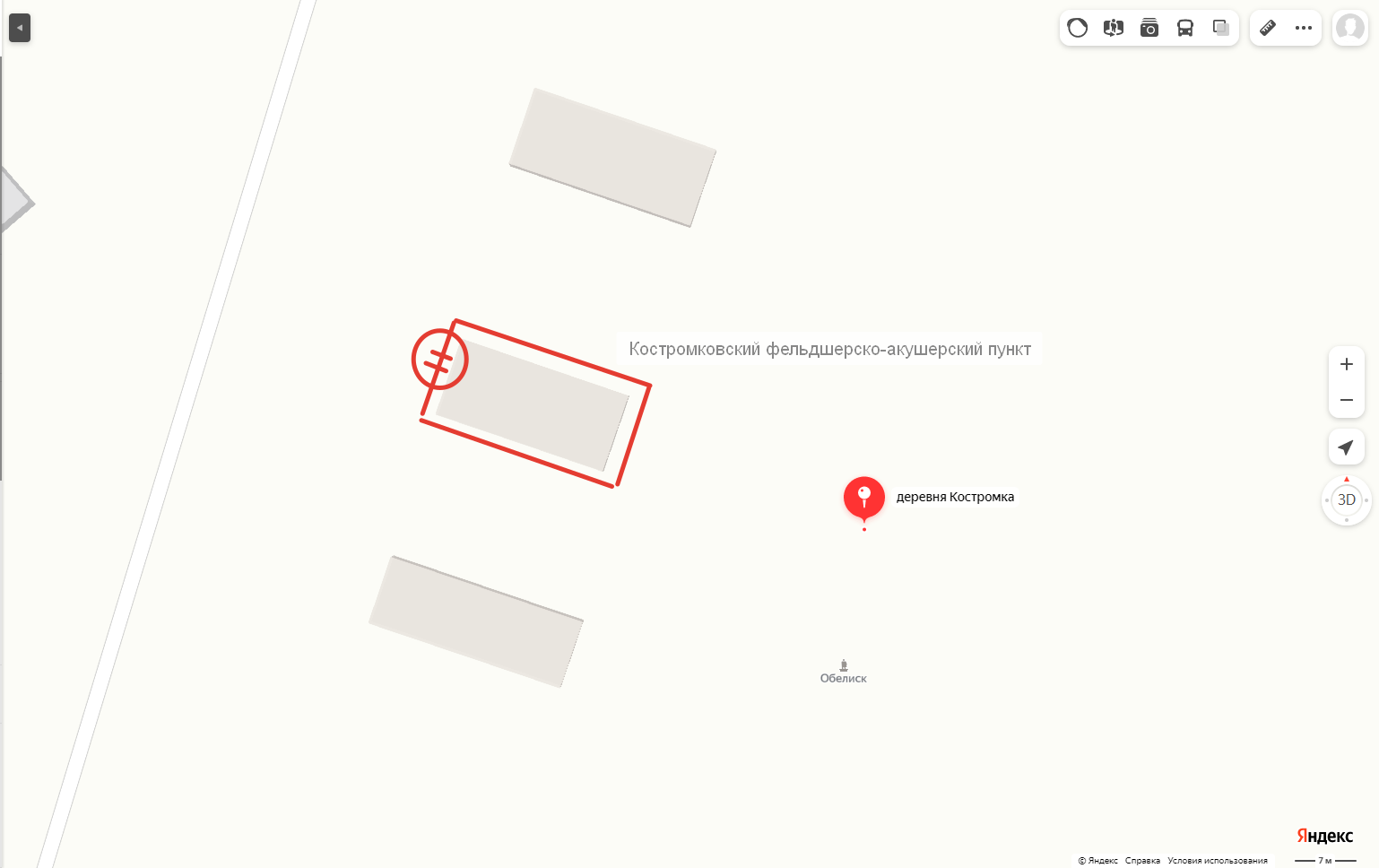 Условные обозначения:	- прилегающая территория, в пределах которой не допускается розничная продажа                                       алкогольной продукции и розничная продажа алкогольной продукции при                                       оказании услуг общественного питания//	вход посетителей в обособленную территориюМасштаб 1:1000Паршинский фельдшерско-акушерский пунктЯрославская область, Первомайский район, д. Паршино, д.25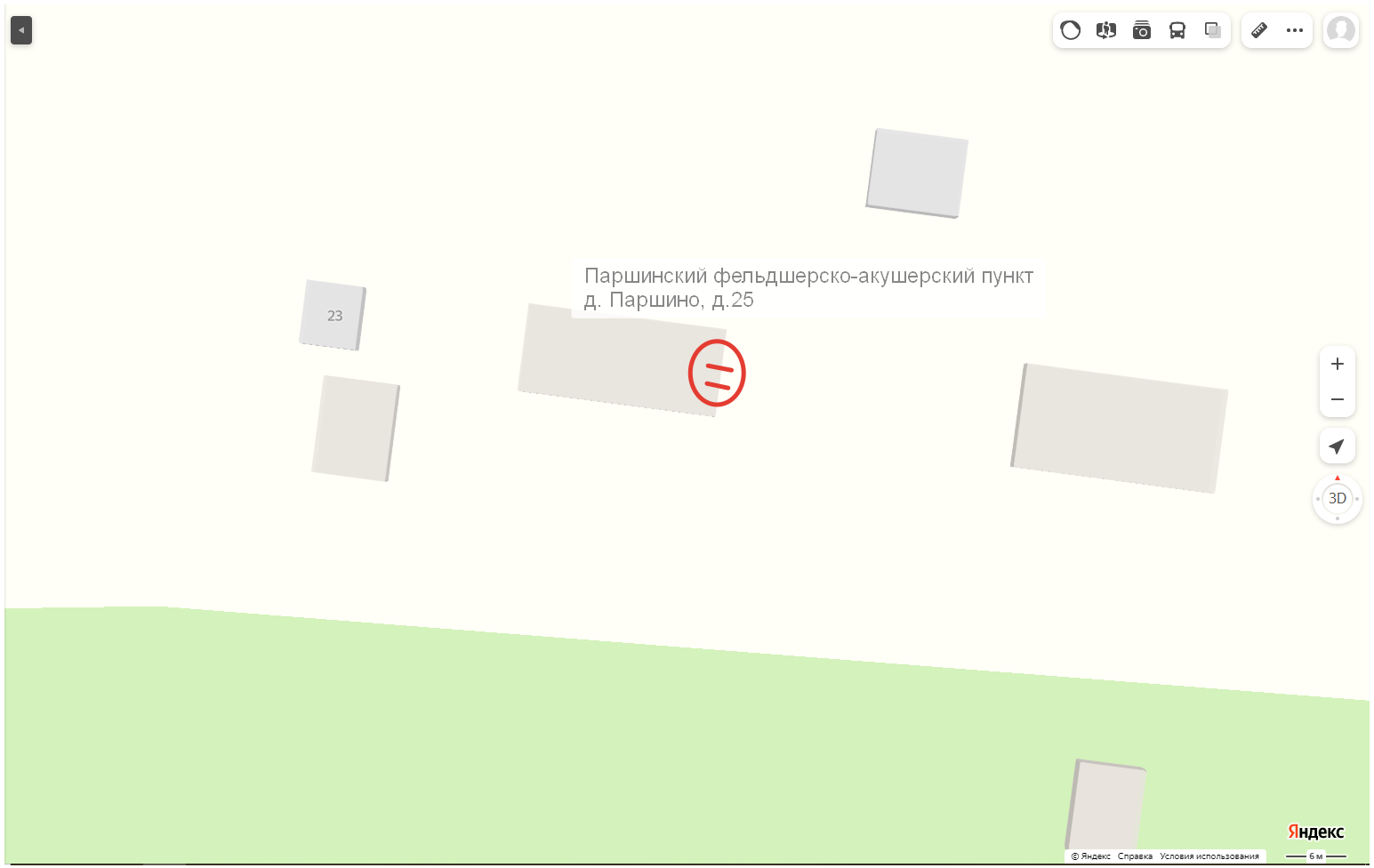 Условные обозначения:	- прилегающая территория, в пределах которой не допускается розничная продажа                                       алкогольной продукции и розничная продажа алкогольной продукции при                                       оказании услуг общественного питания//	вход посетителей в обособленную территориюМасштаб 1:1000Вараковский фельдшерско-акушерский пунктЯрославская область, первомайский район, д. Вараково, д.30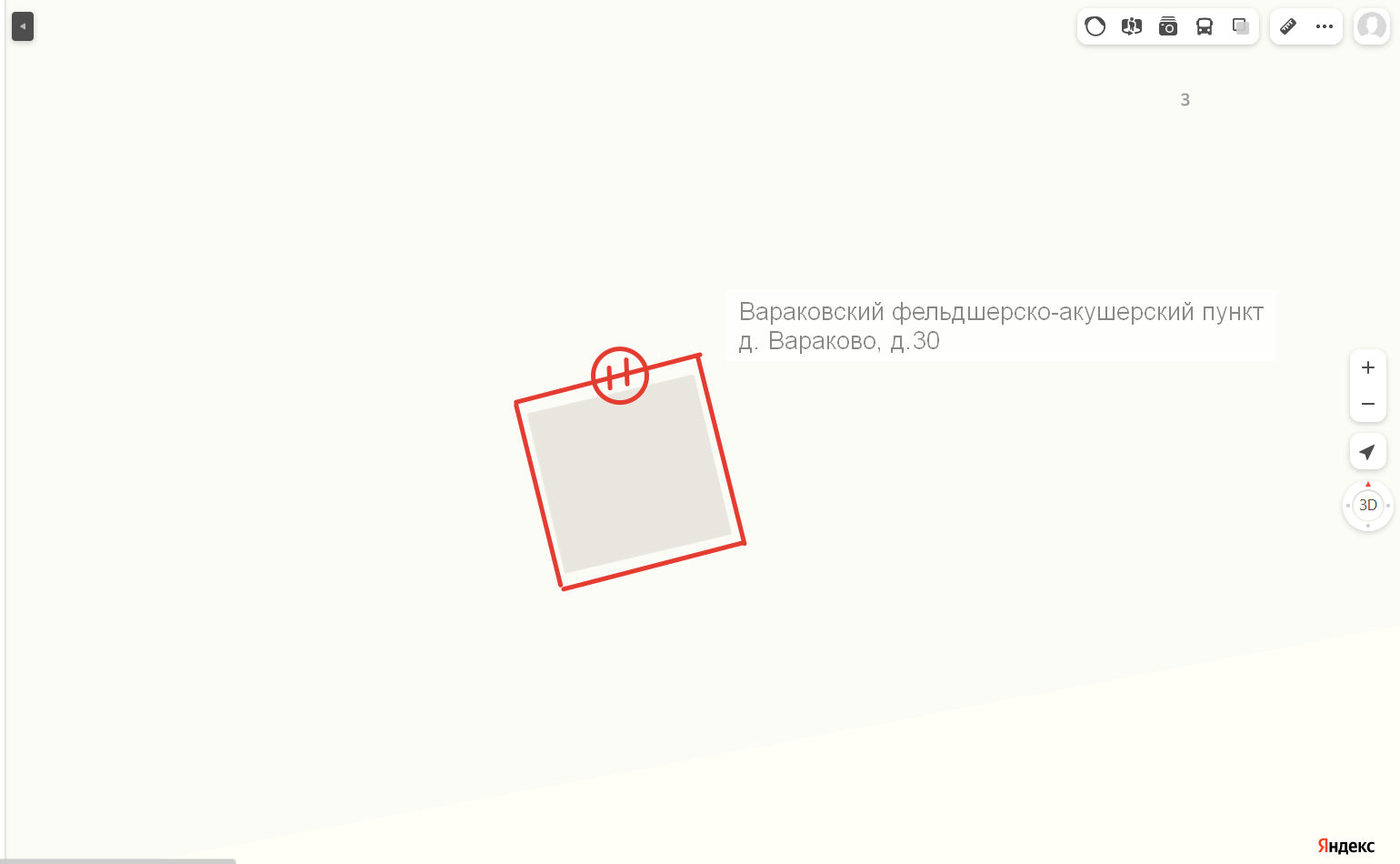 	Условные обозначения:	- прилегающая территория, в пределах которой не допускается розничная продажа                                       алкогольной продукции и розничная продажа алкогольной продукции при                                       оказании услуг общественного питания//	вход посетителей в обособленную территориюМасштаб 1:1000Кукобойская амбулаторияЯрославская область, Первомайский район, с. Кукобой, ул. Советская, д.10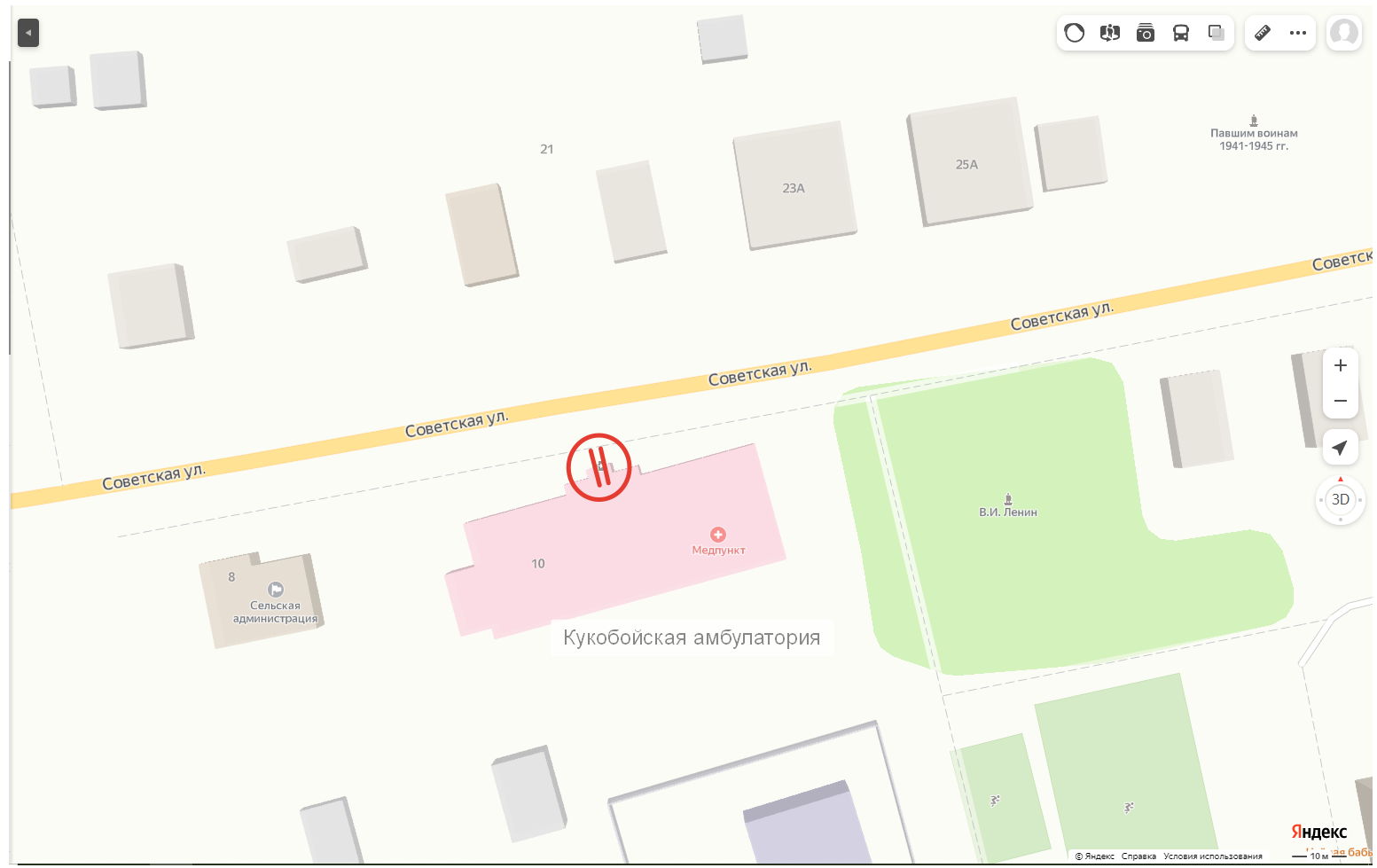 	Условные обозначения:	- прилегающая территория, в пределах которой не допускается розничная продажа                                       алкогольной продукции и розничная продажа алкогольной продукции при                                       оказании услуг общественного питания//	вход посетителей в обособленную территориюМасштаб 1:1000Семеновская амбулаторияЯрославская область, Первомайский район, с. Семеновское, ул. Центральная, д.47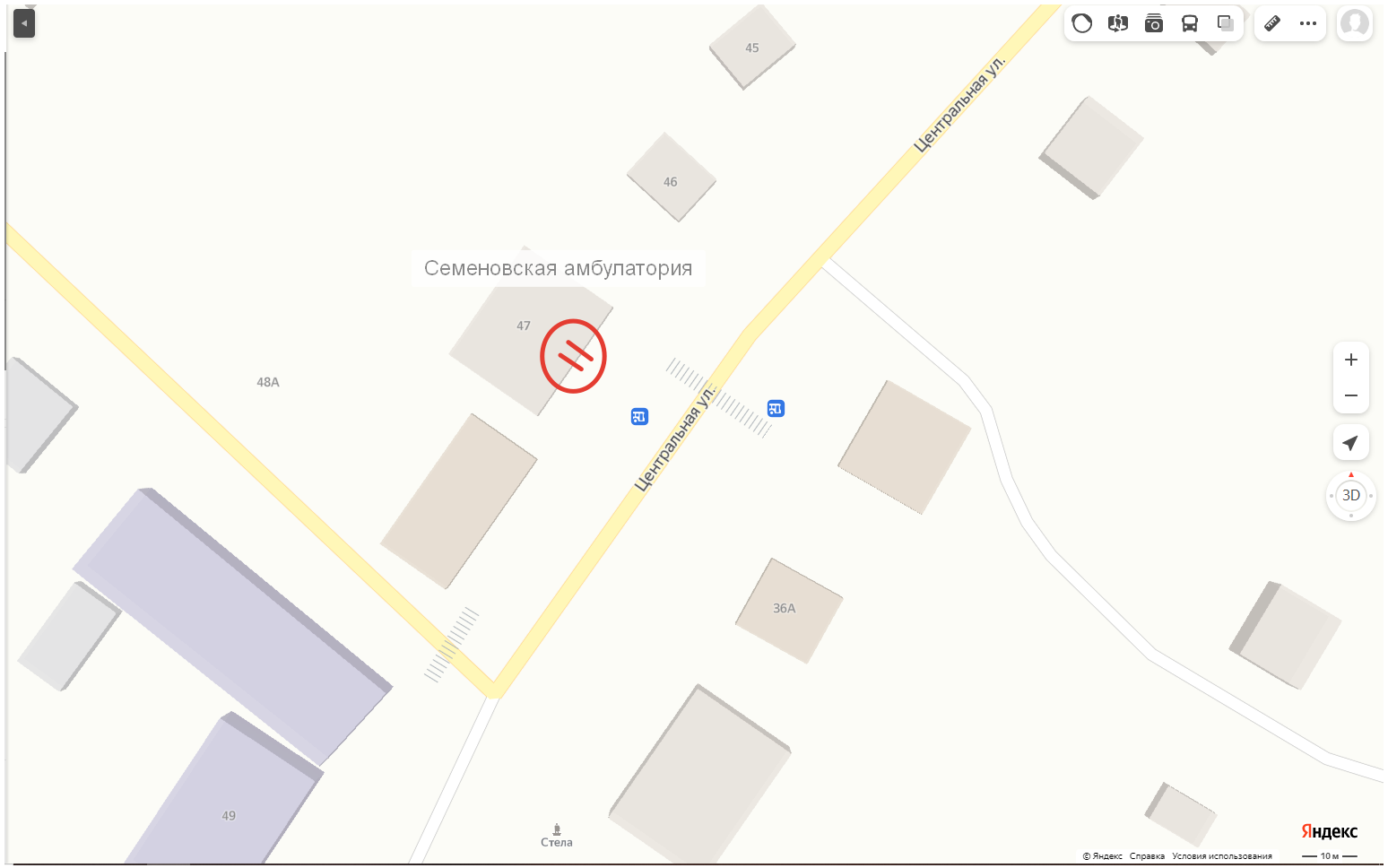 	Условные обозначения:	- прилегающая территория, в пределах которой не допускается розничная продажа                                       алкогольной продукции и розничная продажа алкогольной продукции при                                       оказании услуг общественного питания//	вход посетителей в обособленную территориюМасштаб 1:1000Малинский фельдшерско-акушерский пунктЯрославская область, Первомайский район, д. Малино, д.3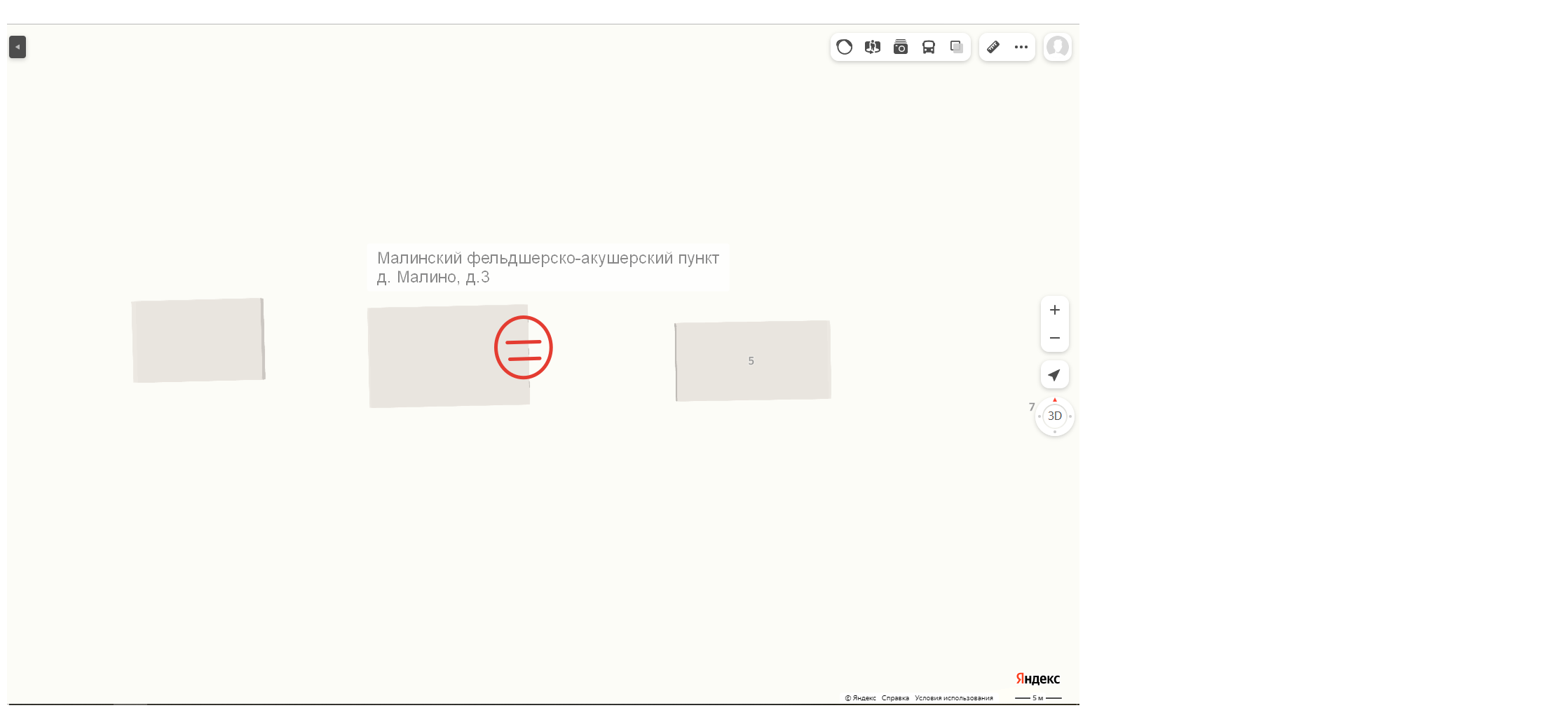 Условные обозначения:	- прилегающая территория, в пределах которой не допускается розничная продажа                                       алкогольной продукции и розничная продажа алкогольной продукции при                                       оказании услуг общественного питания//	вход посетителей в обособленную территориюМасштаб 1:1000Всехсвятский фельдшерско-акушерский пунктЯрославская область, Первомайский район, с. Всехсвятское, ул. Центральная, д.30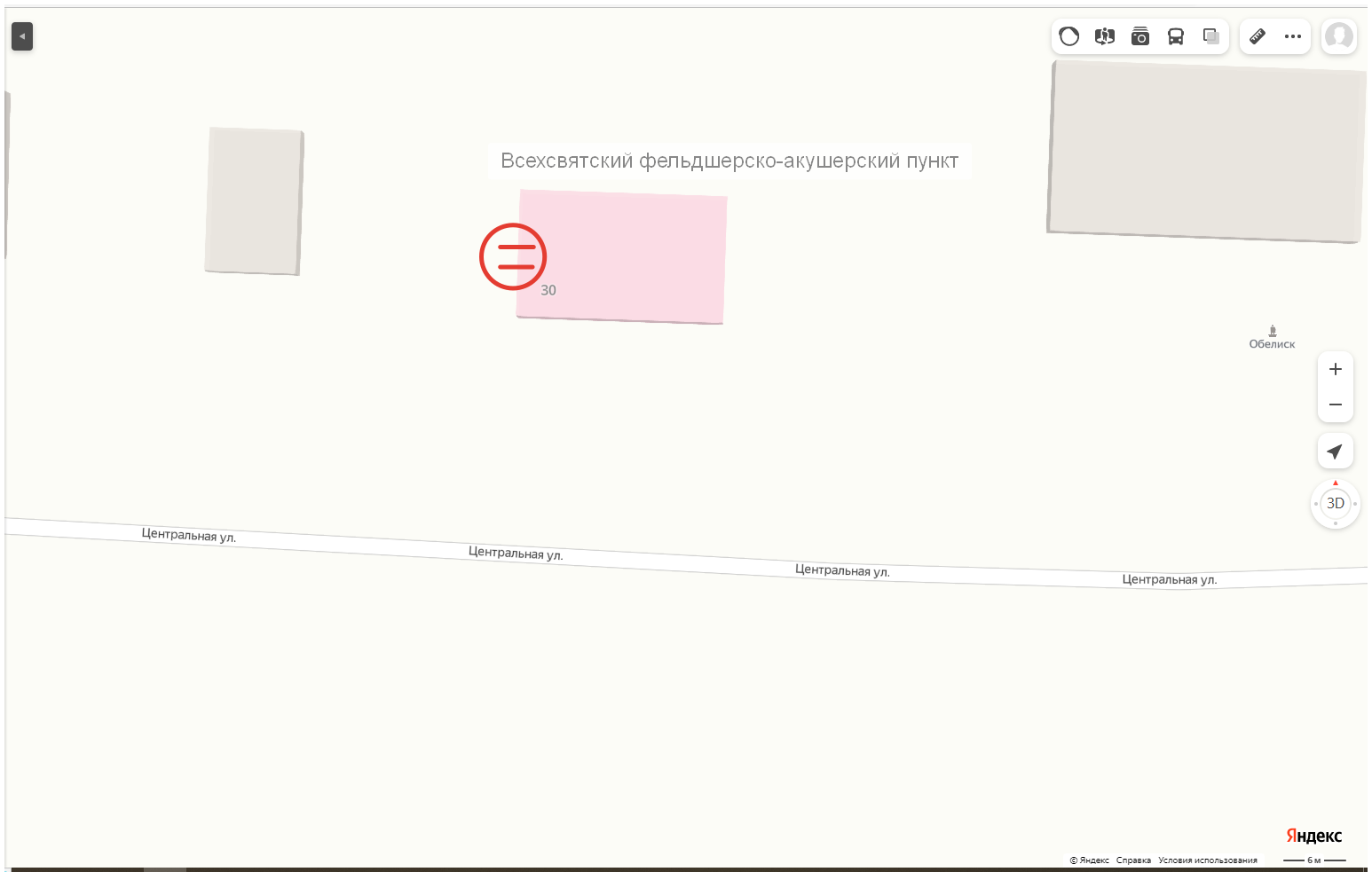 Условные обозначения:	- прилегающая территория, в пределах которой не допускается розничная продажа                                       алкогольной продукции и розничная продажа алкогольной продукции при                                       оказании услуг общественного питания//	вход посетителей в обособленную территориюМасштаб 1:1000Ефимовский фельдшерско-акушерский пунктЯрославская область, Первомайский район, д. Ефимовское, д.25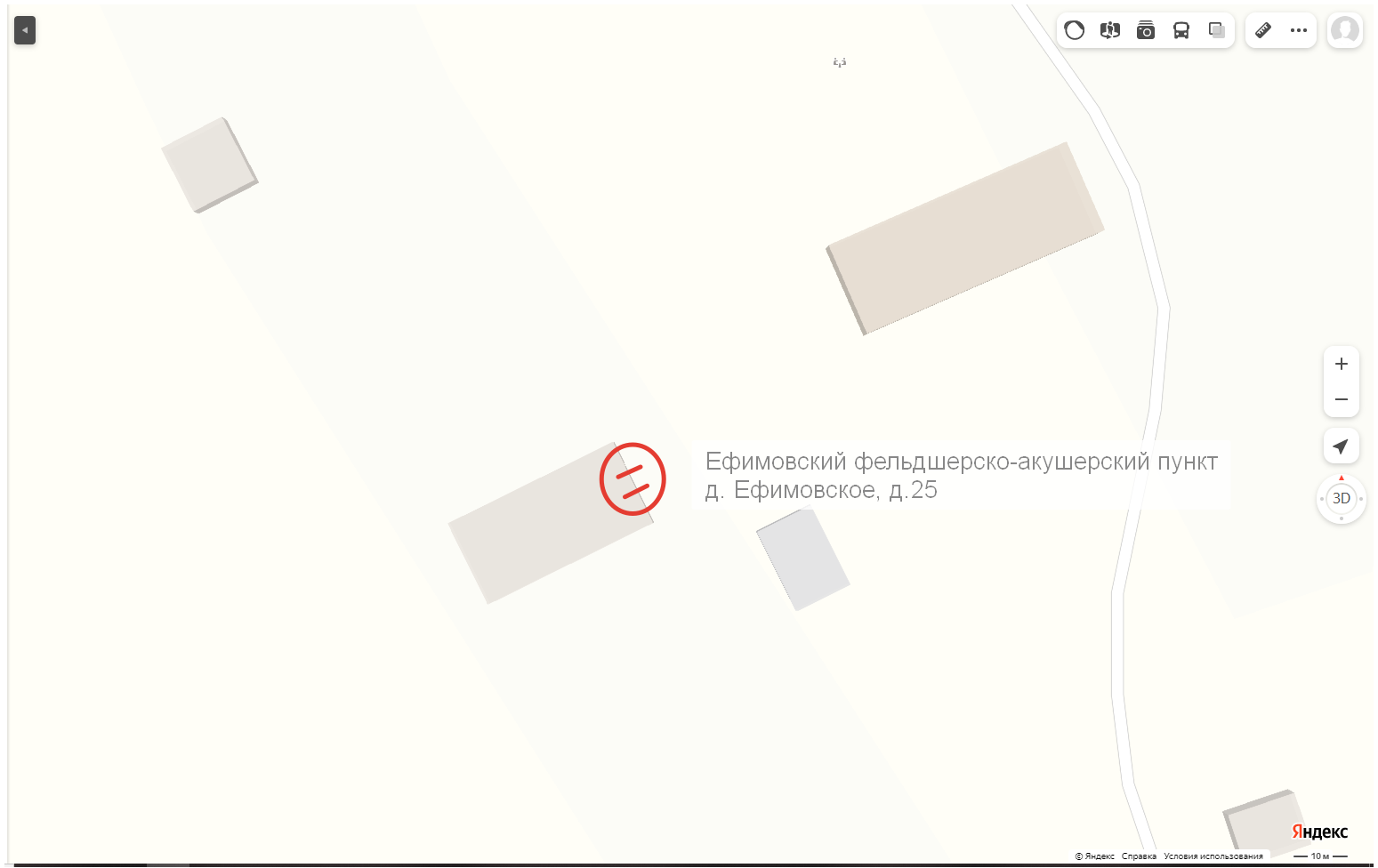 	Условные обозначения:	- прилегающая территория, в пределах которой не допускается розничная продажа                                       алкогольной продукции и розничная продажа алкогольной продукции при                                       оказании услуг общественного питания//	вход посетителей в обособленную территориюПеньковский фельдшерско-акушерский пунктЯрославская область, Первомайский район, д. Пеньково, д.6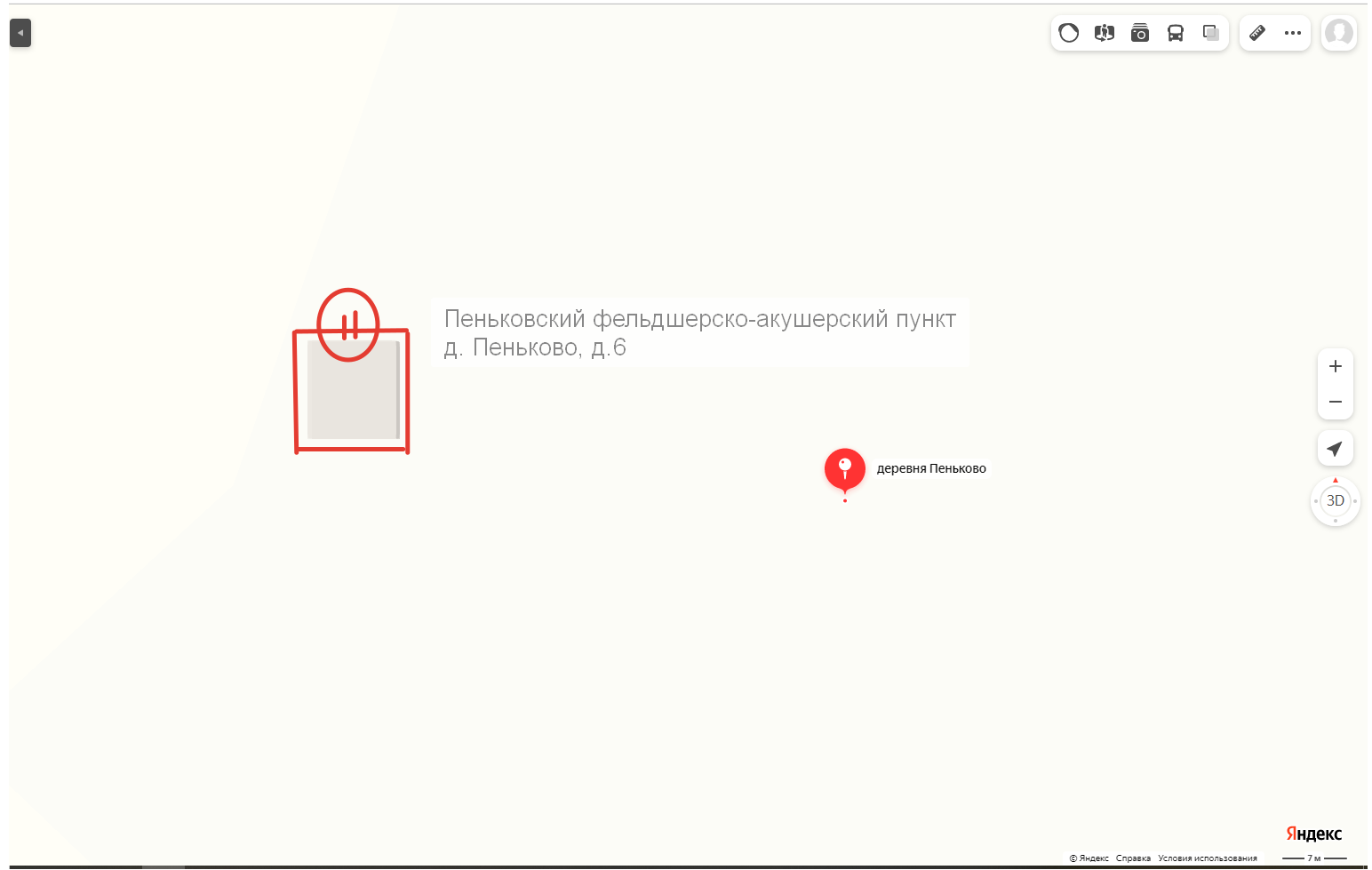 	Условные обозначения:	- прилегающая территория, в пределах которой не допускается розничная продажа                                       алкогольной продукции и розничная продажа алкогольной продукции при                                       оказании услуг общественного питания//	вход посетителей в обособленную территориюМасштаб 1:1000Менчаковский фельдшерско-акушерский пунктЯрославская область, Первомайский район, д. Менчаково, д.1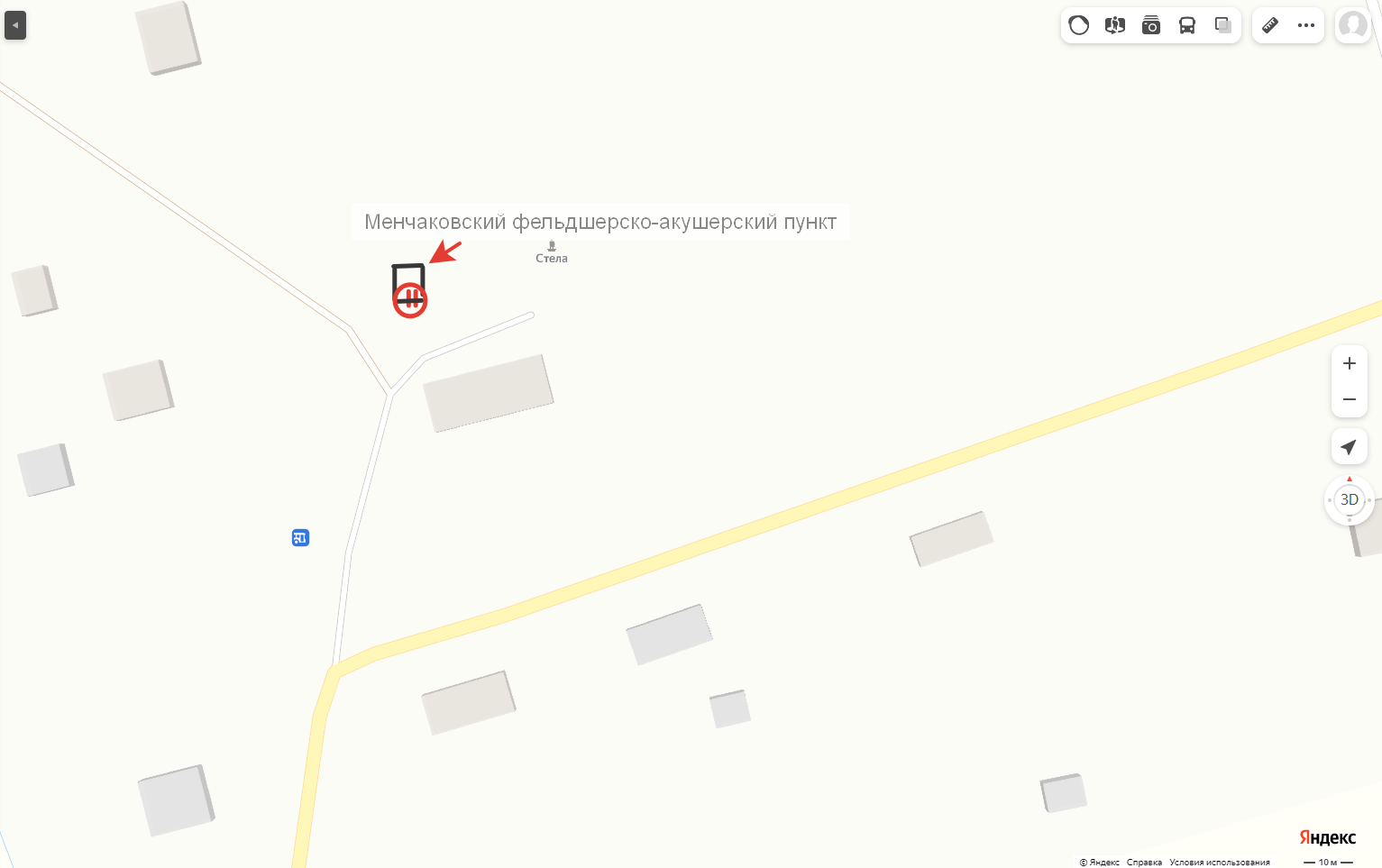 Условные обозначения:	- прилегающая территория, в пределах которой не допускается розничная продажа                                       алкогольной продукции и розничная продажа алкогольной продукции при                                       оказании услуг общественного питания//	вход посетителей в обособленную территориюМасштаб 1:1000N п/пОрганизация и (или) объектОрганизация и (или) объектМесто расположенияГородское поселение ПречистоеГородское поселение ПречистоеГородское поселение ПречистоеГородское поселение Пречистое1.муниципальное дошкольное образовательное учреждение «Детский сад  «Берёзка»Ярославская область, Первомайский район, п. Пречистое,  ул. Кооперативная, д.25Ярославская область, Первомайский район, п. Пречистое,  ул. Кооперативная, д.252.муниципальное дошкольное образовательное учреждение «Детский сад  «Колосок»Ярославская область, Первомайский район, п. Пречистое,  ул. Ярославская, д.72аЯрославская область, Первомайский район, п. Пречистое,  ул. Ярославская, д.72а3.Муниципальное образовательное учреждение «Первомайский Дом детского творчества»Ярославская область, Первомайский район, п. Пречистое,  Фестивальный пер., д.11аЯрославская область, Первомайский район, п. Пречистое,  Фестивальный пер., д.11а4.Муниципальное общеобразовательное учреждение Пречистенская средняя школаЯрославская область, Первомайский район, п. Пречистое,  ул. Ярославская, д.86АЯрославская область, Первомайский район, п. Пречистое,  ул. Ярославская, д.86А5.ГУЗ «Пречистенская центральная районная больница»Ярославская область, Первомайский район, п. Пречистое,  ул. Некрасова, д.15Ярославская область, Первомайский район, п. Пречистое,  ул. Некрасова, д.156.Спортивный залЯрославская область, Первомайский район, п. Пречистое,  ул. Ярославская, д.92Ярославская область, Первомайский район, п. Пречистое,  ул. Ярославская, д.927.Муниципальное образовательное учреждение дополнительного образования Детская музыкальная школа п. ПречистоеЯрославская область, Первомайский район, п. Пречистое,  ул. Ярославская, д.92, ул. Ярославская, д.104Ярославская область, Первомайский район, п. Пречистое,  ул. Ярославская, д.92, ул. Ярославская, д.1048.Первомайский филиал ГПОАУ ЯО Любимского аграрно-политехнического колледжаЯрославская область, Первомайский район, п. Пречистое,  ул. Ярославская, д.70-ДЯрославская область, Первомайский район, п. Пречистое,  ул. Ярославская, д.70-Д9.Спортивный комплекс (МУ Спортивный комплекс «Надежда»)Ярославская область, Первомайский район, п. Пречистое,  ул. Ярославская, д.90аЯрославская область, Первомайский район, п. Пречистое,  ул. Ярославская, д.90а10.Бассейн (МУ СК «Надежда»)Ярославская область, Первомайский район, п. Пречистое,  ул. Ярославская, д.90бЯрославская область, Первомайский район, п. Пречистое,  ул. Ярославская, д.90б11.Железнодорожный вокзалЯрославская область, Первомайский район, п. Пречистое,  ул. Привокзальная, д.1Ярославская область, Первомайский район, п. Пречистое,  ул. Привокзальная, д.1Пречистенское сельское поселениеПречистенское сельское поселениеПречистенское сельское поселениеПречистенское сельское поселение1.Муниципальное образовательное учреждение для детей сирот и детей, оставшихся без попечения родителей «Первомайский детский дом»Ярославская область, Первомайский район, д. Шильпухово, д.99Ярославская область, Первомайский район, д. Шильпухово, д.992.Муниципальное образовательное учреждение Шильпуховская основная школаЯрославская область, Первомайский район, д. Шильпухово, д.99Ярославская область, Первомайский район, д. Шильпухово, д.993.ГОУ ЯО Багряниковская школа-интернат для детей сирот и детей, оставшихся без попечения родителей, с ограниченными возможностями здоровьяЯрославская область, Первомайский район, д. Багряники, ул. Школьная, д.5Ярославская область, Первомайский район, д. Багряники, ул. Школьная, д.54.Муниципальное образовательное учреждение Скалинская основная школаЯрославская область, Первомайский район, ст. Скалино, ул. Первомайская, д.11Ярославская область, Первомайский район, ст. Скалино, ул. Первомайская, д.115.Муниципальное дошкольное учреждение Николо-Горский детский садЯрославская область, Первомайский район, с. Николо-Гора, д.2Ярославская область, Первомайский район, с. Николо-Гора, д.26.Муниципальное общеобразовательное учреждение Козская средняя основная школаЯрославская область, Первомайский район, с. Коза, ул. Заречная, д.45Ярославская область, Первомайский район, с. Коза, ул. Заречная, д.457.Козский детский сад (МОУ Козской СОШ)Ярославская область, Первомайский район, с. Коза, ул. Заречная, д.18Ярославская область, Первомайский район, с. Коза, ул. Заречная, д.188.Муниципальное дошкольное учреждение детский сад «Ладушки»Ярославская область, Первомайский район, д. Игнатцево, ул. Луговая, д.4Ярославская область, Первомайский район, д. Игнатцево, ул. Луговая, д.49.Муниципальное образовательное учреждение Погорельская основная школаЯрославская область, Первомайский район, д. Игнатцево, ул. Центральная, д.2аЯрославская область, Первомайский район, д. Игнатцево, ул. Центральная, д.2а10.Колкинский фельдшерско-акушерский пунктЯрославская область, Первомайский район, ст. Скалино, пос. Лесоучастка, д.60Ярославская область, Первомайский район, ст. Скалино, пос. Лесоучастка, д.6011.Игнатцевский фельдшерско-акушерский пунктЯрославская область, Первомайский район, д. Погорелка, д.6 Ярославская область, Первомайский район, д. Погорелка, д.6 12.Шильпуховский фельдшерско-акушерский пунктЯрославская область, Первомайский район, д. Шильпухово, д.60Ярославская область, Первомайский район, д. Шильпухово, д.60Кукобойское сельское поселениеКукобойское сельское поселениеКукобойское сельское поселениеКукобойское сельское поселение1.Муниципальное общеобразовательное учреждение Первомайская средняя школаЯрославская область, первомайский район, с. Кукобой, ул. Школьная,д.22. Дошкольная группа МОУ Первомайской СОШЯрославская область, первомайский район, с. Кукобой, пер. Советский, д.53.Муниципальное образовательное учреждение Всехсвятская основная школаЯрославская область, Первомайский район, с. Всехсвятское, Школьный пер., д.44.Муниципальное общеобразовательное учреждение Семеновская средняя школаЯрославская область, первомайский район, с. Семеновское, ул. Центральная, д.495.Детский сад МОУ Семеновской СОШЯрославская область, Первомайский район, с. Семеновское, ул. Центральная, д.46.Николо-Ухтомский фельдшерско-акушерский пунктЯрославская область, Первомайский район, с. Николо-Ухтома, ул. Набережная, д.97.Костромковский фельдшерско-акушерский пунктЯрославская область, Первомайский район, д. Костромка, ул. Садовая, 148Паршинский фельдшерско-акушерский пунктЯрославская область, Первомайский район, д. Паршино, д.259Вараковский фельдшерско-акушерский пунктЯрославская область, Первомайский район, д. Вараково, д.3010Кукобойская АмбулаторияЯрославская область, Первомайский район, с. Кукобой, ул. Советская, д.1011Семеновская АмбулаторияЯрославская область, Первомайский район, с. Семеновское, ул. Центральная, д.4712Малинский фельдшерско-акушерский пунктЯрославская область, Первомайский район, д. Малино, д.313Всехсвятский фельдшерско-акушерский пунктЯрославская область, Первомайский район, с. Всехсвятское, ул. Центральная, д.3014Ефимовский фельдшерско-акушерский пунктЯрославская область, Первомайский район, д. Ефимовское, д.2515Пеньковский фельдшерско-акушерский пунктЯрославская область, Первомайский район, д. Пеньково, д.616Менчаковский фельдшерско-акушерский пунктЯрославская область, Первомайский район, д. Менчаково, д.1